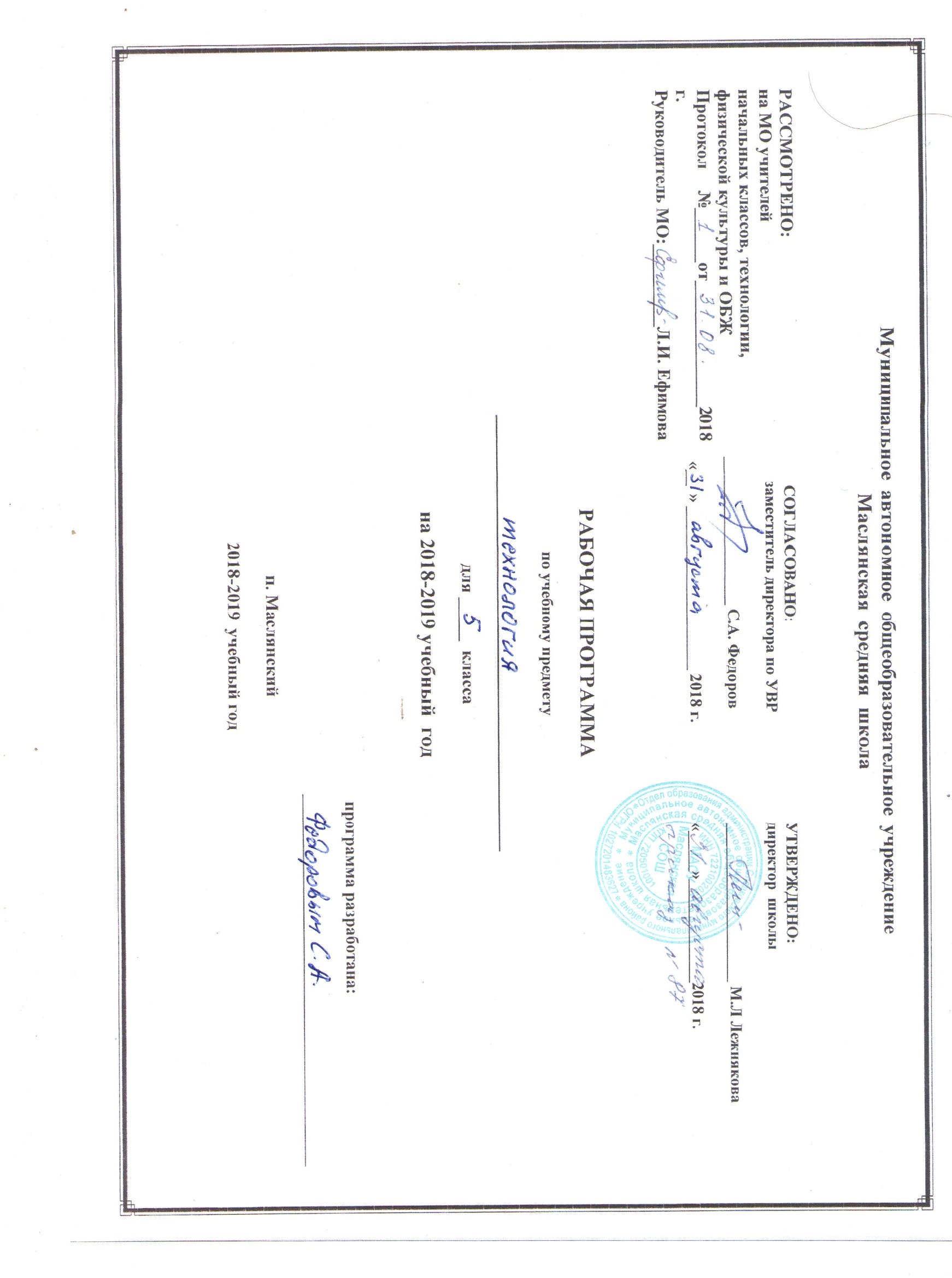 Пояснительная запискаРабочая программа по направлению «Индустриальные технологии» составлена для учащихся 5 класса на основе:Федерального закона «Об образовании в РФ» от 29.12.2012 №273-ФЗ;ФГОС основного общего образования, Приказ Минобрнауки России от 17 декабря 2010 года № 1897 «Об утверждении и введении в действие федерального государственного образовательного стандарта основного общего образования» ;Приказ Министерства образования и науки РФ от 04.10.2010 г. №986 «Об утверждении федеральных требований к образовательным учреждениям в части минимальной оснащённости учебного процесса и оборудования учебных помещений»;Программы по учебным предметам. Технология. 5—9 классы. — М.: Просвещение, 2010. — 96 с. — (Стандарты второго поколения).авторской программы «Технология 5-8 классы» А.Т.Тищенко, Н.В.Синица, М.: «Вентана-Граф», 2015;учебного плана МАОУ Маслянская СОШ на 2018-2019 учебный год.Рабочая программа ориентирована на использование учебника: Технология. Индустриальные технологии. 5 класс.  Учебник  для учащихся общеобразовательных учреждении./ А.Т. Тищенко.  В.Д.Симоненко.- М.: Вентана - Граф,  2015.-192с. : ил. Выбор данной примерной программы и учебника обусловлен тем, что их содержание  соответствует   основам федерального государственного образовательного стандарта, учебного плана, примерной программы основного общего образования по технологии и дают  возможность раскрывать содержания основных направлении и разделов курса «Технология» с учётом региональных особенностей, материально-технического обеспечения образовательного учреждения, творческого потенциала педагога, интересов и потребностей учащихся.Программа рассчитана на 68  ч. в год (2 часа в неделю). Программой предусмотрено проведение:контрольных работ - 2самостоятельных работ - 2практических работ - 41 Основной целью изучения учебного предмета «Технология» в системе общего образования является формирование представлений о составляющих техносферы, о современном производстве и о распространенных в нем технологиях.Освоение технологического подхода как универсального алгоритма преобразующей и созидательной деятельности определяет общие цели учебного предмета «Технология».Предмет обеспечивает формирование представлений о технологической культуре производства, развитие культуры труда подрастающих поколений, становление системы технических и технологических знаний и умений, воспитание трудовых, гражданских и патриотических качеств личности.Технология как учебный предмет способствует профессиональному самоопределению школьников в условиях рынка труда, формированию гуманистически и прагматически ориентированного мировоззрения, социально обоснованных ценностных ориентаций.Задачи:В основной школе учащийся должен овладеть необходимыми в повседневной жизни базовыми приемами ручного и механизированного труда с использованием распространенных инструментов, механизмов и машин, способами управления отдельными видами распространенной в быту техники, необходимой в обыденной жизни и будущей профессиональной деятельности; научиться применять в практической деятельности знания, полученные при изучении основ наук.Рабочая программа предмета «Технология» составлена с учетом полученных учащимися при обучении в начальной школе технологических знаний и опыта трудовой деятельности.Изучение технологии призвано обеспечить:• становление у школьников целостного представления о современном мире и роли техники и технологии в нем; умение объяснять объекты и процессы окружающей действительности природной, социальной, культурной, технической среды, используя для этого технико-технологические знания;• развитие личности обучающихся, их интеллектуальное и нравственное совершенствование, формирование у них толерантных отношений и экологически целесообразного поведения в быту и трудовой деятельности;• формирование у молодых людей системы социальных ценностей: понимание ценности технологического образования, значимости прикладного знания для каждого человека, общественной потребности в развитии науки, техники и технологий, отношения к технологии как возможной области будущей практической деятельности;• приобретение учащимися опыта созидательной и творческой деятельности, опыта познания и самообразования; навыков, составляющих основу ключевых компетентностей и имеющих универсальное значение для различных видов деятельности. Это навыки выявления противоречий и решения проблем, поиска, анализа и обработки информации, коммуникативных навыков, базовых трудовых навыков ручного и умственного труда; навыки измерений, навыки сотрудничества, безопасного обращения с веществами в повседневной жизни.Общая характеристика учебного предмета «Технология»Обучение школьников технологии строится на основе освоения конкретных процессов преобразования и использования материалов, энергии, информации, объектов природной и социальной среды. С целью учета интересов и склонностей учащихся, возможностей образовательных учреждений, местных социально-экономических условий обязательный минимум содержания основных образовательных программ по технологии изучается в рамках одного из трех направлений: «Индустриальные технологии», «Технологии ведения дома» и «Сельскохозяйственные технологии» (агротехнологии, технологии животноводства), в данном случае - «Индустриальные технологии»,Независимо от вида изучаемых технологий содержанием примерной программы предусматривается освоение материала по следующим сквозным образовательным линиям:• технологическая культура производства;• распространенные технологии современного производства;• культура, эргономика и эстетика труда;• получение, обработка, хранение и использование технической и технологической информации;• основы черчения, графики, дизайна;• элементы домашней и прикладной экономики, предпринимательства;• знакомство с миром профессий, выбор учащимися жизненных, профессиональных планов;• влияние технологических процессов на окружающую среду и здоровье человека;• методы технической, творческой, проектной деятельности;• история, перспективы и социальные последствия развития технологии и техники.В процессе обучения технологии учащиеся:познакомятся:• с предметами потребления, потребительной стоимостью продукта труда, материальным изделием или нематериальной услугой, дизайном, проектом, конструкцией;• с механизацией труда и автоматизацией производства; технологической культурой производства;• с информационными технологиями в производстве и сфере услуг; перспективными технологиями;• с функциональными и стоимостными характеристиками предметов труда и технологий; себестоимостью продукции; экономией сырья, энергии, труда;• с производительностью труда; реализацией продукции;• с рекламой, ценой, налогом, доходом и прибылью; предпринимательской деятельностью; бюджетом семьи;• с экологичностью технологий производства;• с экологическими требованиями к технологиям производства (безотходные технологии, утилизация и рациональное использование отходов; социальные последствия применения технологий);• с устройством, сборкой, управлением и обслуживанием доступных и посильных технико-технологических средств производства (приборов, аппаратов, станков, машин, механизмов, инструментов);• с понятием о научной организации труда, средствах и методах обеспечения безопасности труда; культурой труда; технологической дисциплиной; этикой общения на производстве;Овладеют:• навыками созидательной, преобразующей, творческой  деятельности;• навыками чтения и составления технической и технологической документации, измерения параметров технологического процесса и продукта труда, выбора, моделирования, конструирования, проектирования объекта труда и технологии с использованием компьютера;• основными методами и средствами преобразования и использования материалов, энергии и информации, объектов социальной и природной среды;• умением распознавать и оценивать свойства конструкционных и природных поделочных материалов;• умением ориентироваться в назначении, применении ручных инструментов и приспособлений;• навыками подготовки, организации и планирования трудовой деятельности на рабочем месте; соблюдения культуры труда;• навыками организации рабочего места;• умением соотносить с личными потребностями и особенностями требования, предъявляемые различными массовыми профессиями к подготовке и личным качествам человека.При разработке рабочей  программы, исходя из необходимости учета потребностей личности школьника, его семьи и общества, достижений педагогической науки, дополнительный  учебный материал отбирался с учетом следующих положений:• распространенность изучаемых технологий и орудий труда в сфере промышленного и сельскохозяйственного производства, домашнего хозяйства и отражение в них современных научно-технических достижений;• возможность освоения содержания на основе включения учащихся в разнообразные виды технологической деятельности, имеющие практическую направленность;• выбор объектов созидательной и преобразовательной деятельности на основе изучения общественных, групповых или индивидуальных потребностей;• возможность реализации общетрудовой и практической направленности обучения, наглядного представления методов и средств осуществления технологических процессов;• возможность познавательного, интеллектуального, творческого, духовно-нравственного, эстетического и физического развития учащихся.В программе предусмотрено выполнение школьниками творческих или проектных работ. Соответствующий раздел по учебному плану разделен на две части:  первая часть выполняется в первом полугодии после прохождения тем по технологии обработки древесины и древесных материалов, вторая часть выполняется во втором полугодии и относится к темам технологии обработки металла и искусственных материалов. При организации творческой или проектной деятельности учащихся очень важно акцентировать их внимание на потребительском назначении продукта труда или того изделия, которое они выдвигают в качестве творческой идеи (его потребительной стоимости).Основным дидактическим средством обучения технологии в основной школе является учебно-практическая деятельность учащихся.Приоритетными методами являются упражнения, лабораторно-практические, практические работы, выполнение проектов. Все виды практических работ в примерной программе направлены на освоение различных технологий.Для практических работ  в соответствии с имеющимися возможностями выбираются такие объекты, процессы или темы проектов для учащихся, чтобы обеспечить охват всей совокупности рекомендуемых в программе технологических операций. При этом должна учитываться посильность объекта труда для школьников соответствующего возраста, а также его общественную или личную ценность.Интегративный характер содержания обучения технологии предполагает построение образовательного процесса на основе использования межпредметных связей. Это связи с алгеброй и геометрией при проведении расчетных и графических операций; с химией при характеристике свойств конструкционных материалов; с физикой при изучении механических свойств конструкционных материалов, устройства и принципов работы машин, механизмов, приборов, видов современных технологий; с историей и искусством при освоении технологий традиционных промыслов. Место предмета «Технология» в базисном учебном (образовательном) планеУниверсальность технологии как методологического базиса общего образования состоит в том, что любая деятельность— профессиональная, учебная, созидательная, преобразующая — должна осуществляться технологически, т. е. таким путем, который гарантирует достижение запланированного результата, причем кратчайшим и наиболее экономичным путем.Предмет «Технология» является необходимым компонентом общего образования школьников. Его содержание предоставляет молодым людям возможность бесконфликтно войти в мир искусственной, созданной людьми среды техники и технологий, которая называется техносферой и является главной составляющей окружающей человека действительности. Искусственная среда — техносфера — опосредует взаимодействие людей друг с другом, со сферой природы и с социумом.Базисный учебный (образовательный) план образовательного учреждения на этапе основного общего образования должен включать 170 учебных часов для обязательного изучения курса «Технология». В том числе: в 5 и 6 классах — по 68 ч, из расчета 2 ч в неделю, в 7 классе — 34 ч, из расчета 1 ч в неделю. Дополнительное время для обучения технологии может быть выделено за счет резерва времени в базисном учебном (образовательном) плане. Занятия в 8 и 9 классах могут быть организованы вне обязательной учебной сетки часов во внеурочное время как дополнительное образование во второй половине дня.Использованная примерная программа для обучения школьников технологии с 5 по 7 класс разработана с учетом того, что на ее основе могут составляться авторские программы непосредственно учреждениями общего образования или авторами учебников. Поэтому в ней выделены инвариантная обязательная часть в объеме 128 ч. и вариативный авторский компонент, рассчитанный на 42 ч. (25% всего учебного времени), который призван расширить или углубить примерную программу.  В связи с этим, 20 часов отведенные на вариативную часть  в 5 классе были распределены следующим образом:•	2 часа на расширения содержания темы «Электромонтажные и сборочные технологии»•	8 часов на расширение содержания темы «Исследовательская и созидательная деятельность». Обусловлено тем, что на выполнение проектных работ с учетом интересов и склонностей учащихся в пределах инвариантной обязательной части времени не хватает.•	10 часов на углубление примерной программы.  В связи с тем, что в примерной программе отсутствует раздел  «Машины и механизмы. Графическое представление деталей и соединений.», считаю необходимым  ее включение в тематику курса. Изучаемые дидактические единицы определены и развернуты в соответствии с примерной программой основного общего образования по технологии. Данный раздел также способствует расширению и углублению тематики машинной обработки материалов, повышению интереса к конструированию и моделированию.   Включение данной темы еще обусловлено материально-техническими возможностями кабинета и необходимостью введения новых технологии в образовательный процесс, в частности Лего-технологии.Ценностные ориентиры содержания предмета «Технология»В результате обучения учащиеся овладеют:• трудовыми и технологическими знаниями и умениями по преобразованию и использованию материалов, энергии, информации, необходимыми для создания продуктов труда в соответствии с их предполагаемыми функциональными и эстетическими свойствами;• умениями ориентироваться в мире профессий, оценивать свои профессиональные интересы и склонности к изучаемым видам трудовой деятельности, составлять жизненные и профессиональные планы;• навыками использования распространенных ручных инструментов и приборов, планирования бюджета домашнего хозяйства; культуры труда, уважительного отношения к труду и результатам труда.В результате изучения технологии ученик независимо от изучаемого блока или раздела получает возможность:познакомиться:• с основными технологическими понятиями и характеристиками;• с назначением и технологическими свойствами материалов;• с назначением и устройством применяемых ручных инструментов, приспособлений, машин и оборудования;• с видами, приемами и последовательностью выполнения технологических операций, влиянием различных технологий обработки материалов и получения продукции на окружающую среду и здоровье человека;• с профессиями и специальностями, связанными с обработкой материалов, созданием изделий из них, получением продукции;• со значением здорового питания для сохранения своего здоровья;выполнять по установленным нормативам следующие трудовые операции и работы:• рационально организовывать рабочее место;• находить необходимую информацию в различных источниках;• применять конструкторскую и технологическую документацию;• составлять последовательность выполнения технологических операций для изготовления изделия или выполнения работ;• выбирать сырье, материалы, пищевые продукты, инструменты и оборудование для выполнения работ;• конструировать, моделировать, изготавливать изделия;• выполнять по заданным критериям технологические операции с использованием ручных инструментов, приспособлений, машин, оборудования, электроприборов;• соблюдать безопасные приемы труда и правила пользования ручными инструментами, машинами и электрооборудованием;• осуществлять доступными мерительными средствами, измерительными приборами и визуально контроль качества изготавливаемого изделия (детали);• находить и устранять допущенные дефекты;• проводить разработку творческого проекта изготовления изделия или получения продукта с использованием освоенных технологий и доступных материалов;• планировать работы с учетом имеющихся ресурсов и условий;• распределять работу при коллективной деятельности;использовать приобретенные знания и умения в практической деятельности и повседневной жизни для:• понимания ценности материальной культуры для жизни и развития человека;• формирования эстетической среды бытия;• развития творческих способностей и достижения высоких результатов преобразующей творческой деятельности человека;• получения технико-технологических сведений из разнообразных источников информации;• организации индивидуальной и коллективной трудовой деятельности;• изготовления изделий декоративно-прикладного искусства для оформления интерьера;• изготовления или ремонта изделий из различных материалов с использованием ручных инструментов, приспособлений, машин, оборудования;• контроля качества выполняемых работ с применением мерительных, контрольных и разметочных инструментов;• выполнения безопасных приемов труда и правил электробезопасности, санитарии и гигиены;• оценки затрат, необходимых для создания объекта или услуги;• построения планов профессионального образования и трудоустройства.Результаты изучения предмета «Технология»Обучение в основной школе является второй ступенью пропедевтического технологического образования. Одной из важнейших задач этой ступени является подготовка обучающихся к осознанному и ответственному выбору жизненного и профессионального пути. В результате обучающиеся должны научиться самостоятельно формулировать цели и определять пути их достижения, использовать приобретенный в школе опыт деятельности в реальной жизни, за рамками учебного процесса.Общие результаты технологического образования состоят:• в сформированности целостного представления о техносфере, которое основано на приобретенных школьниками соответствующих знаниях, умениях и способах деятельности;• в приобретенном опыте разнообразной практической деятельности, познания и самообразования; созидательной, преобразующей, творческой деятельности;• в формировании ценностных ориентаций в сфере созидательного труда и материального производства;• в готовности к осуществлению осознанного выбора индивидуальной траектории последующего профессионального образования.Изучение технологии в основной школе обеспечивает достижение личностных, метапредметных и предметных результатов.Личностными результатами освоения учащимися основной школы курса «Технология» являются:• проявление познавательных интересов и активности в данной области предметной технологической деятельности;• выражение желания учиться и трудиться в промышленном производстве для удовлетворения текущих и перспективных потребностей;• развитие трудолюбия и ответственности за качество своей деятельности;• овладение установками, нормами и правилами научной организации умственного и физического труда;• самооценка умственных и физических способностей для труда в различных сферах с позиций будущей социализации и стратификации;• становление самоопределения в выбранной сфере будущей профессиональной деятельности;• планирование образовательной и профессиональной карьеры;• осознание необходимости общественно полезного труда как условия безопасной и эффективной социализации;• бережное отношение к природным и хозяйственным ресурсам;• готовность к рациональному ведению домашнего хозяйства;• проявление технико-технологического и экономического мышления при организации своей деятельности;• самооценка готовности к предпринимательской деятельности в сфере технического труда.Метапредметными результатами освоения выпускниками основной школы курса «Технология» являются:• алгоритмизированное планирование процесса познавательно-трудовой деятельности;• определение адекватных имеющимся организационным и материально-техническим условиям способов решения учебной или трудовой задачи на основе заданных алгоритмов;• комбинирование известных алгоритмов технического и технологического творчества в ситуациях, не предполагающих стандартного применения одного из них;• проявление инновационного подхода к решению учебных и практических задач в процессе моделирования изделия или технологического процесса;• поиск новых решений возникшей технической или организационной проблемы;• самостоятельная организация и выполнение различных творческих работ по созданию технических изделий;• виртуальное и натурное моделирование технических объектов и технологических процессов;• приведение примеров, подбор аргументов, формулирование выводов по обоснованию технико-технологического и организационного решения; отражение в устной или письменной форме результатов своей деятельности;• выявление потребностей, проектирование и создание объектов, имеющих потребительную стоимость;• выбор для решения познавательных и коммуникативных задач различных источников информации, включая энциклопедии, словари, интернет-ресурсы и другие базы данных;• использование дополнительной информации при проектировании и создании объектов, имеющих личностную или общественно значимую потребительную стоимость;•  согласование и координация совместной познавательно-трудовой деятельности с другими ее участниками;• объективное оценивание вклада своей познавательно-трудовой деятельности в решение общих задач коллектива;• оценивание своей познавательно-трудовой деятельности с точки зрения нравственных, правовых норм, эстетических ценностей по принятым в обществе и коллективе требованиям и принципам;• диагностика результатов познавательно-трудовой деятельности по принятым критериям и показателям;• обоснование путей и средств устранения ошибок или разрешения противоречий в выполняемых технологических процессах;• соблюдение норм и правил культуры труда в соответствии с технологической культурой производства;• соблюдение норм и правил безопасности познавательно-трудовой деятельности и созидательного труда.Предметными результатами освоения учащимися основной школы программы «Технология» являются:В познавательной сфере:• рациональное использование учебной и дополнительной технической и технологической информации для проектирования и создания объектов труда;• оценка технологических свойств сырья, материалов и областей их применения;• ориентация в имеющихся и возможных средствах и технологиях создания объектов труда;• владение алгоритмами и методами решения организационных и технико-технологических задач;• классификация видов и назначения методов получения и преобразования материалов, энергии, информации, объектов живой природы и социальной среды, а также соответствующих технологий промышленного производства;• распознавание видов, назначения материалов, инструментов и оборудования, применяемого в технологических процессах;• владение кодами и методами чтения, и способами графического представления технической, технологической и инструктивной информации;• применение общенаучных знаний по предметам естественно-математического цикла в процессе подготовки и осуществления технологических процессов для обоснования и аргументации рациональности деятельности;• владение способами научной организации труда, формами деятельности, соответствующими культуре труда и технологической культуре производства;• применение элементов прикладной экономики при обосновании технологий и проектов.В трудовой сфере:• планирование технологического процесса и процесса труда;• подбор материалов с учетом характера объекта труда и технологии;• проведение необходимых опытов и исследований при подборе сырья, материалов и проектировании объекта труда;• подбор инструментов и оборудования с учетом требований технологии и материально-энергетических ресурсов;• проектирование последовательности операций и составление операционной карты работ;• выполнение технологических операций с соблюдением установленных норм, стандартов и ограничений;• соблюдение норм и правил безопасности труда, пожарной безопасности, правил санитарии и гигиены;• соблюдение трудовой и технологической дисциплины;• обоснование критериев и показателей качества промежуточных и конечных результатов труда;• выбор и использование кодов, средств и видов пред ставления технической и технологической информации и знаковых систем в соответствии с коммуникативной задачей, сферой и ситуацией общения;• подбор и применение инструментов, приборов и оборудования в технологических процессах с учетом областей их применения;• контроль промежуточных и конечных результатов труда по установленным критериям и показателям с использованием контрольных и измерительных инструментов;• выявление допущенных ошибок в процессе труда и обоснование способов их исправления;• документирование результатов труда и проектной деятельности;• расчет себестоимости продукта труда;• примерная экономическая оценка возможной прибыли с учетом сложившейся ситуации на рынке товаров и услуг.В мотивационной сфере:• оценивание своей способности и готовности к труду в конкретной предметной деятельности;• оценивание своей способности и готовности к предпринимательской деятельности;• выбор профиля технологической подготовки в старших классах полной средней школы или профессии в учреждениях начального профессионального или среднего специального обучения;• выраженная готовность к труду в сфере материального производства или сфере услуг;• согласование своих потребностей и требований с потребностями и требованиями других участников познавательно-трудовой деятельности;• осознание ответственности за качество результатов труда;• наличие экологической культуры при обосновании объекта труда и выполнении работ;• стремление к экономии и бережливости в расходовании времени, материалов, денежных средств и труда.В эстетической сфере:• дизайнерское проектирование изделия или рациональная эстетическая организация работ;• моделирование художественного оформления объекта труда и оптимальное планирование работ;• разработка варианта рекламы выполненного объекта или результатов труда;• эстетическое и рациональное оснащение рабочего места с учетом требований эргономики и научной организации труда;• рациональный выбор рабочего костюма и опрятное содержание рабочей одежды.В коммуникативной сфере:• формирование рабочей группы для выполнения проекта с учетом общности интересов и возможностей будущих членов трудового коллектива;• выбор знаковых систем и средств для кодирования и оформления информации в процессе коммуникации;• оформление коммуникационной и технологической документации с учетом требований действующих нормативов и стандартов;• публичная презентация и защита проекта изделия, продукта труда или услуги;• разработка вариантов рекламных образов, слоганов и лейблов;• потребительская оценка зрительного ряда действующей рекламы.В физиолого-психологической сфере:• развитие моторики и координации движений рук при работе с ручными инструментами и выполнении операций с помощью машин и механизмов;• достижение необходимой точности движений при выполнении различных технологических операций;• соблюдение требуемой величины усилия, прикладываемого к инструменту, с учетом технологических требований;• сочетание образного и логического мышления в процессе проектной деятельности.                                        Основное содержание курса ТЕХНОЛОГИИНаправление «Индустриальные технологии». 5 класс. Всего часов 68Раздел 1. Технологии обработки конструкционных и поделочных материаловТема 1: «Технологий ручной обработки древесины и древесных материалов»     Всего часов: 10Правила внутреннего распорядка, правила ТБ, правила ПБ в кабинете технологии. Древесина, свойства и области применения. Пиломатерилалы, свойства и области применения. Пороки древесины. Профессии, связанные с производством древесины и древесных материалов и восстановлением лесных массивов.Распознавание древесины и древесных материалов. Выявление природных пороков в материалах и заготовках.Понятия «изделие» и «деталь». Технический рисунок, эскиз, чертеж. Линии и условные обозначения. Прямоугольное проецирование (на одну, две и три плоскости). Технологическая карта и ее назначение. Использование ЭВМ для подготовки графической документации.Чтение и выполнение технических рисунков. Определение последовательности изготовления деталей.Виды контрольно-измерительных и разметочных инструментов для изготовления изделий из древесины.Ознакомление с видами и способами применения контрольно-измерительных и разметочных инструментовСтолярный верстак, его устройство. Ручные инструменты и приспособления для обработки древесины и древесных материалов. Правила безопасности труда при работе ручными столярными инструментамиОрганизация рабочего места столяра. Соблюдение правил безопасности труда при использовании ручного инструмента и оборудования верстака. Уборка рабочего места.Основные технологические операции ручной обработки древесины и древесных материалов, особенности их выполнения: разметка, пиление, долбление, сверление; столярная и декоративная отделка деталей и изделий.Ознакомление с видами и рациональными приемами работы ручными инструментами, приспособлениями. Защитная и декоративная отделка изделия.Тема 2 «Машины и механизмы. Графическое представление и моделирование»  Всего часов:  10Механизмы и их назначение. Ременные и фрикционные передачи. Детали механизмов. Рычаг - устройство для уравновешивания большей силы меньшей. Рычаги для поднятия и перемещения груза. Уравновешивающие силы. Рычажные механизмы. Рычажные соединения.Чтение кинематических схем простых механизмов. Условные обозначения деталей и узлов механизмов и машин на кинематических схемах. Чтение и построение простых кинематических схем. Ведомый шкив. Передаточное число. Ведущий шкив Подвижный блок. Неподвижный блок. Шкивы для изменения направления движения.Сборка моделей механизмов из деталей конструктора. Проверка моделей в действии. Количественные замеры передаточных отношений в механизмах.Технологические машины. Роликовые и шариковые подшипники. Большие и малые колеса. Колеса и оси для перемещения тяжелых грузов. Виды зубчатых передач. Зубчатое колесо. Зубчатые передачи. Повышающие, понижающие передачи. Изменение скорости и направления вращения.Условные графические обозначения на кинематических схемах зубчатых передач. Передаточное отношение в зубчатых передачах и его расчет.  	Чтение кинематической схемы. Сборка модели механизма с зубчатой передачей из деталей конструктора.Проверка модели в действии. Подсчет передаточного отношения в зубчатой передаче по количеству зубьев шестерен.Червячный механизм. Зубчатая рейка. Применение кулачковых, кривошипно-шатунных и рычажных механизмов в машинах.Проектирование и конструирование технологических машин и механизмов.Тема 3: «Технологии машинной обработки древесины и древесных материалов»   Всего часов: 2Сверлильный станок: устройство, назначение. Организация рабочего места для работы на сверлильном станке. Приемы работы на сверлильном станке. Правила безопасности труда при работе на сверлильном станке.Организация рабочего места для сверлильных  работ. Ознакомление с устройством, приспособлениями и приемами работы на сверлильном станке. Уборка рабочего места.Тема 4 «Исследовательская и созидательная деятельность»  Всего часов:  6Порядок выбора темы проекта. Выбор тем проектов на основе потребностей и спроса на рынке товаров и услуг.Обоснование выбора изделия на основе личных потребностей. Подготовка материалов для изготовления изделияОбоснование конструкции изделия и этапов ее изготовления. Методы поиска научно-технической информации. Применение ЭВМ для поиска информацииКоллективный анализ возможностей изготовления изделий, предложенных учащимися. Выбор видов изделий. Подбор необходимых инструментов.Изготовление изделия. Правила безопасной работы при выполнении технологических операции.Изготовление деталей и контроль их размеров. Отделка изделия. Тема 5 «Технологии ручной обработки металлов и искусственных материалов» Всего часов:  8Черные и цветные металлы. Виды, способы получения и обработки отливок из металла, проката. Виды, свойства и способы получения искусственных материалов.  Профессии, связанные с добычей и производством металлов.Распознавание видов металлов и искусственных материалов.Особенности графических изображений деталей и изделий из различных материалов. Контрольно-измерительные и разметочные инструменты, применяемые при работе с металлами и искусственными материалами.Чтение технических рисунков, эскизов и чертежей деталей и изделий из тонколистового металла, проволоки и искусственных материалов.Слесарный верстак и его назначение. Устройство слесарных тисков. Ручные инструменты и приспособления для обработки металлов и искусственных материалов, их назначение и способы применения. Основные технологические операции обработки металлов ручными инструментами, спецификация инструментов, особенности выполнения работ.Организация рабочего места. Соблюдение правил безопасности труда. Уборка рабочего места.Способы механической, химической и декоративной лакокрасочной защиты и отделки поверхностей изделий из металлов и искусственных материалов.Изготовление деталей по чертежу и технологической карте. Визуальный и инструментальный контроль качества деталей. Защитная и декоративная отделка изделия.Тема 6 «Технологии машинной обработки металлов и искусственных материалов» Всего часов:  2Современные ручные технологические машины и механизмы для выполнения слесарных работ. Операции и приемы работы с металлами и искусственными материалами на сверлильном станке. Правила безопасности труда при выполнении работ на металлорежущих станках.Ознакомление с видами современных ручных технологических машин и инструментов. Установка режущего инструмента на станках. Организация рабочего места.Тема 7 «Технологии художественно- прикладной обработки материалов»  Всего часов:  6Традиции, обряды, семейные праздники. Национальные орнаменты в элементах быта и одежде, художественно-прикладные изделия. Виды природных и искусственных материалов и их свойства для художественно-прикладных работОзнакомление с характерными особенностями различных видов декоративно-прикладного творчества народов России.Традиционные виды декоративно-прикладного творчества и народных промыслов России. Региональные виды декоративно-прикладного творчества (ремесла). Правила безопасности труда при выполнении художественно-прикладных работ с древесиной и металлами.Определение требований к создаваемому изделию. Разработка эскизов изделий и их декоративного оформления.Технологии художественно-прикладной обработки материалов различными видами инструментов.Изготовление изделия с применением технологий ручной обработки материалов. Отделка изделий. Соблюдение правил безопасности труда.Раздел 2.  Технологии домашнего хозяйства.Тема 8 «Технологии ремонта деталей интерьера, одежды и обуви и уход за ними»  Всего часов:  2Выбор и использование современных средств ухода за одеждой и обувью. Способы удаления пятен с одежды и обивки мебели. Выбор технологий длительного хранения одежды и обуви. Профессии в сфере обслуживания и сервиса.Выполнение мелкого ремонта обуви.  Удаление пятен с одежды и обивки мебели. Соблюдение правил безопасности и гигиены.Тема 9 «Эстетика и экология жилища»Всего часов:  2Понятие об экологии жилища. Оценка и регулирование микроклимата в доме. Современные приборы для поддержания температурного режима, влажности и состояния воздушной среды. Роль освещения в интерьере.Оценка микроклимата в доме.Тема 10 «Технологии ремонтно-отделочных работ»  Всего часов:  2Виды ремонтно-отделочных работ. Инструменты и приспособления для выполнения малярных работ. Правила безопасной работы при окрашивании поверхностей.Подготовка поверхностей стен помещений под окраску или оклейку: заделка трещин, шпатлевание, шлифовка. Окраска поверхностей.Раздел 3. Электротехника.Тема 11 «Электромонтажные и сборочные технологии»  Всего часов:  4Общее понятие об электрическом токе. Виды источников тока и приемников электрической энергии. Условные графические обозначения на электрических схемах. Инструменты для электромонтажных работ. Правила безопасной работы с электроустановками и при выполнении электромонтажных работ.Электромонтажные работы: ознакомление с видами и приемами пользования электромонтажными инструментами; выполнение упражнений по механическому оконцеванию, соединению проводов.Установочные изделия. Приемы монтажа и соединений установочных проводов и установочных изделий.Подсоединение проводов к электрическому патрону, выключателю, розетке. Ознакомление с видами и приемами пользования электромонтажными инструментами.Тема 12 «Бытовые электроприборы»  Всего часов:  2Применение электрической энергии в промышленности, на транспорте и в быту. Электроосветительные и электронагревательные приборы, их безопасная эксплуатация.Виды электронагревательных приборов. Пути экономии электрической энергии в быту. Правила электробезопасности в быту.Раздел 4. Технологии исследовательской и опытнической деятельности.Тема 13 «Исследовательская и созидательная деятельность»  Всего часов:  12Выбор тем проектов на основе потребностей и спроса на рынке товаров и услуг.Обоснование идеи изделия на основе маркетинговых опросов. Поиск необходимой информации и создание баз данных с использованием ЭВМ.Технические и технологические задачи при проектировании изделия, возможные пути их решения (выбор материалов, рациональной конструкции, инструментов и технологий, порядка сборки, вариантов отделки).Конструирование и дизайн-проектирование изделия с использованием компьютера, определение состава деталей. Выполнение эскиза, модели изделия.Основные виды проектной документации.  Составление учебной инструкционной карты.Изготовление изделия, выполнение технологических операции по ручной обработке материалов. Правила безопасной работы.Способы проведения презентации проектов.Оформление проектных материалов. Презентация проекта.Примерный тематический план  5 класс.(ФГОС)Критерии оценки качества знаний учащихся по технологииПри устной проверке.Оценка «5» ставится, если учащийся:полностью усвоил учебный материал;умеет изложить учебный материал своими словами;самостоятельно подтверждает ответ конкретными примерами;правильно и обстоятельно отвечает на дополнительные вопросы учителя.Оценка «4» ставится, если учащийся:в основном усвоил учебный материал;допускает незначительные ошибки при его изложении своими словами;подтверждает ответ конкретными примерами;правильно отвечает на дополнительные вопросы учителя.Оценка «3» ставится, если учащийся:не усвоил существенную часть учебного материала;допускает значительные ошибки при его изложении своими словами;затрудняется подтвердить ответ конкретными примерами;слабо отвечает на дополнительные вопросы учителя.Оценка «2» ставится, если учащийся:почти не усвоил учебный материал;не может изложить учебный материал своими словами;не может подтвердить ответ конкретными примерами;не отвечает на большую часть дополнительных вопросов учителя.Оценка «1» ставится, если учащийся:полностью не усвоил учебный материал;не может изложить учебный материал своими словами;не может ответить на дополнительные вопросы учителя.При выполнении практических работ.Оценка «5» ставится, если учащийся:творчески планирует выполнение работы;самостоятельно и полностью использует знания программного материала;правильно и аккуратно выполняет задания;умеет пользоваться справочной литературой, наглядными пособиями, машинами, приспособлениями  и другими средствами.Оценка «4» ставится, если учащийся:правильно планирует выполнение работы;самостоятельно и полностью использует знания программного материала;в основном правильно и аккуратно выполняет задания;умеет пользоваться справочной литературой, наглядными пособиями, машинами, приспособлениями  и другими средствами. Оценка «3» ставится, если учащийся:допускает ошибки при планировании  выполнения работы;не может самостоятельно использовать значительную часть знаний программного материала;допускает ошибки и не аккуратно выполняет задания;затрудняется самостоятельно пользоваться справочной литературой, наглядными пособиями, машинами, приспособлениями  и другими средствами.Оценка «2» ставится, если учащийся:не может правильно спланировать выполнение работы;не может использовать знаний программного материала;допускает грубые ошибки и не аккуратно выполняет задания;не может самостоятельно пользоваться справочной литературой, наглядными пособиями, машинами, приспособлениями  и другими средствами.Оценка «1» ставится, если учащийся:не может спланировать выполнение работы;не может использовать знаний программного материала;отказывается выполнять задания.При выполнении творческих и проектных работПри выполнении тестов, контрольных работОценка «5» ставится, если учащийся:     выполнил   90 - 100 % работыОценка «4» ставится, если учащийся:     выполнил   70 - 89 % работыОценка «3» ставится, если учащийся:     выполнил   30 - 69 % работыОценка «2» ставится, если учащийся:     выполнил   до 30 % работыКАЛЕНДАРНО-ТЕМАТИЧЕСКОЕ ПЛАНИРОВАНИЕпо технологииКоличество часов на год: 68часов, в неделю: 2 часа.            	Календарно-тематический план (в соответствии с ФГОС)Программно-методическое обеспечение предмета «Технология»  5а класс на 2015-2016 уч. годМатериально-техническая база:Компьютер.Проектор.Экран.Учебники.Методическая литература.Станки токарные по дереву.Станок циркулярно-фуговальный.Электрический лобзик.Электровыжигатели.Столярный и слесарный инструмент.Перечень учебно-методических средств1. Технология: программа. 5-8классы /А.Т. Тищенко,  Н.В. Синица.- М.: Вентана-Граф, 2014. – 144с.2. Тищенко А.Т. Технология. Индустриальные технологии : 5 класс : учебник  для  учащихся  общеобразовательных  ор                                     ганизаций  / А.Т. Тищенко, В.Д. Симоненко. – М.: Вентана-Граф,  2014. – 192с. : ил.3. Тищенко А.Т. Технология. Индустриальные технологии : 5 класс :  рабочая  тетрадь  для  учащихся  общеобразовательных  организаций  / А.Т. Тищенко, Н.А.Буглаева. – 2-е  изд., дораб. – М.: Вентана-Граф,  2014. – 80с. : ил.4. Тищенко А.Т. Технология. Индустриальные технологии : 5 класс :  методическое  пособие  / А.Т. Тищенко. – 2-е  изд., дораб. – М.: Вентана-Граф,  2014. – 144с.Список дополнительной литературы и адреса порталов и сайтов в помощь учителю технологииПеречень дидактических материалов и оборудования, используемого для проведения занятий:Разделы и темы занятии.Количество часовОбязательная частьВариативный, авторский компонентОбщее количество часов В том числе на В том числе на Разделы и темы занятии.Количество часовОбязательная частьВариативный, авторский компонент5Класс2ч в недЛабораторно-практические работы.Самост., контрольные работы.Индустриальные технологии (не менее 128 ч.)48+2068Технологии обработки конструкционных материалов (не менее 68 ч.)28+1644Технологии ручной обработки древесины и древесных материалов101051 СРМашины и механизмы. Графическое представление деталей и соединений.+10+108Технологии машинной обработки древесины и древесных материалов 221Исследовательская и созидательная деятельность+6+641 КРТехнологии ручной обработки металлов и искусственных материалов884Технологии машинной обработки металлов и искусственных материалов221Технологии художественно-прикладной обработки материалов6641 СРТехнологии домашнего хозяйства (не менее 24 ч.)6Технологии ремонта деталей интерьера, одежды и обуви и ухода за ними221Эстетика и экология жилища221Бюджет семьиТехнологии ремонтно-отделочных работ221Технологии ремонта элементов систем водоснабжения и канализацииЭлектротехника (не менее 12 ч.)4+26Электромонтажные и сборочные технологии2+242Электротехнические устройства с элементами автоматикиБытовые электроприборы2211 КРСовременное производство и профессиональное образование (не менее 4 ч.)Сферы производства и разделение трудаПрофессиональное образование и профессиональная карьера Технологии исследовательской и опытнической деятельности (не менее 18 ч.)10+212Исследовательская и созидательная деятельность10….+2128итого412 КР2 СРТехнико-экономические требованияОценка «5»ставится, если учащийся:Оценка «4»ставится, если учащийся:Оценка «3»ставится, если учащийся:Оценка «2»ставится, если учащийся:ЗащитапроектаОбнаруживает полное соответствие содержания доклада и проделанной работы.Правильно и четко отвечает на все поставленные вопросы. Умеет самостоятельноПодтвердить теоретические положения конкретными примерами.Обнаруживает, в основном, полное соответствиедоклада и проделанной работы. Правильно и четко отвечаетпочти на все поставленные вопросы. Умеет, в основном, самостоятельно подтвердить теоретические положения конкретными примерамиОбнаруживает неполное соответствие доклада ипроделанной проектной работы.Не может правильно и четко ответить на отдельные вопросы.Затрудняется самостоятельно подтвердить теоретическое положение конкретными примерами.Обнаруживает незнание большей части проделанной проектной работы.Не может правильно и четко ответить на многие вопросы.Не может подтвердить теоретические положения конкретными примерами.Оформление проектаПечатный вариант.Соответствие требованиям последовательности выполнения проекта.Грамотное, полное изложение всех разделов.Наличие и качество наглядных материалов(иллюстрации, зарисовки, фотографии, схемы и т.д.). Соответствие технологических разработок современным требованиям.Эстетичность выполнения.Печатный вариант.Соответствие требованиям выполнения проекта.Грамотное, в основном, полное изложение всех разделов.Качественное, неполное количество наглядных материалов.Соответствие технологических разработок современным требованиям.Печатный вариант. Неполное соответствие требованиям проекта. Не совсем грамотное изложение разделов. Некачественные наглядные материалы. Неполное соответствие технологических разработок и современным требованиям.Рукописный вариант.Не соответствие требованиям выполненияпроекта.Неграмотное изложение всех разделов.Отсутствие наглядных материалов.Устаревшие технологииобработки.Практическая направленностьВыполненное изделие соответствует и можетиспользоваться по назначению, предусмотренному при разработке проекта.Выполненное изделие соответствует и может использоваться по назначению и допущенные отклонения в проекте не имеют принципиального значения.Выполненное изделие имеет отклонение от указанного назначения, предусмотренного в проекте, но может использоваться в другом практическом применении.Выполненное изделие не соответствует и не может использоваться по назначению.Соответствие технологии выполненияРабота выполнена в соответствии с технологией.Правильность подбораТехнологических операций при проектировании.Работа выполнена в соответствии с технологией, отклонение от указанных  инструкционных карт не имеют принципиального значенияРабота выполнена с отклонением от технологии, но изделие может быть использовано по назначениюОбработка изделий (детали) выполнена с грубыми отклонениями от  технологии, применялись не предусмотренные операции, изделие бракуетсяКачествопроектногоизделияИзделие выполнено в соответствии эскизу чертежа. Размеры выдержаны. Отделка выполнена в соответствии с требованиями предусмотренными в проекте. Эстетический внешний вид изделияИзделие выполнено в соответствии эскизу, чертежу, размеры выдержаны, но качество отделки ниже требуемого, в основном внешний вид изделия не ухудшаетсяИзделие выполнено по чертежу и эскизу с небольшими отклонениями, качество отделки удовлетворительно, ухудшился внешний вид изделия, но может быть использован по назначению.Изделие выполнено с отступлениями от чертежа, не соответствует эскизу. Дополнительная доработка не может привести к возможности использования изделияУниверсальные учебные действияУниверсальные учебные действияУниверсальные учебные действияУниверсальные учебные действияРегулятивные УУД:принятие учебной цели; выбор способов деятельности; планирование организации контроля труда;организация рабочего места;выполнение  правил  гигиеныучебного труда.Познавательные УУД:сравнение; анализ;    систематизация;      мыслительный эксперимент;практическая работа;  усвоение информации с помощью компьютера; работа со справочной литературой;работа с дополнительной литературойКоммуникативные УУД:умение отвечать на вопросы, рассуждать, описывать явления, действия и т.п.  умение выделять главное из прочитанного;слушать и слышать собеседника, учителя; задавать вопросы на понимание, обобщение Личностные УУД:самопознание;самооценка;личная ответственность;адекватное реагирование на трудности№ уро-каНаименова-ние разделов и темДата Основные понятия (содержа-ние)Формирование информационной компетентностиТребования к уровню подготовки обучающихсяТребования к уровню подготовки обучающихсяТребования к уровню подготовки обучающихсяТребования к уровню подготовки обучающихсяТребования к уровню подготовки обучающихсяТребования к уровню подготовки обучающихсяВиды учебной деят-ти (на уровне УУД)Виды учебной деят-ти (на уровне УУД)Виды учебной деят-ти (на уровне УУД)Домашнее заданиеДомашнее заданиеДомашнее заданиеДомашнее заданиеКорректиров-ка Корректиров-ка Корректиров-ка Корректиров-ка № уро-каНаименова-ние разделов и темДата Основные понятия (содержа-ние)Формирование информационной компетентностиПредметные УУДПредметные УУДМетапредметные УУДМетапредметные УУДЛичност-ные УУДЛичност-ные УУДВиды учебной деят-ти (на уровне УУД)Виды учебной деят-ти (на уровне УУД)Виды учебной деят-ти (на уровне УУД)Домашнее заданиеДомашнее заданиеДомашнее заданиеДомашнее заданиеКорректиров-ка Корректиров-ка Корректиров-ка Корректиров-ка    1    2    345   6   6     7     7  8  8   9   9   9       10       10       10       1011111111I четверть – 9 недель, 18уроковI четверть – 9 недель, 18уроковI четверть – 9 недель, 18уроковI четверть – 9 недель, 18уроковI четверть – 9 недель, 18уроковI четверть – 9 недель, 18уроковI четверть – 9 недель, 18уроковI четверть – 9 недель, 18уроковI четверть – 9 недель, 18уроковI четверть – 9 недель, 18уроковI четверть – 9 недель, 18уроковI четверть – 9 недель, 18уроковI четверть – 9 недель, 18уроковI четверть – 9 недель, 18уроковI четверть – 9 недель, 18уроковI четверть – 9 недель, 18уроковI четверть – 9 недель, 18уроковI четверть – 9 недель, 18уроковI четверть – 9 недель, 18уроковI четверть – 9 недель, 18уроковI четверть – 9 недель, 18уроковI четверть – 9 недель, 18уроков1-2«Введение. Исследовательская и созидательная деятель-ность» (вводная часть) (2  ч) Вводный инструктаж по технике безопасности. Творческий проект. Этапы выполнения творческого проектаТехнология как дисциплина и как наука.  Цель и задачи изучения предмета «Технол-гия» в 5 классе. Содержание предмета. Вводный инструк-таж по охране труда. Определение творческого проекта. Выбор темы проекта. Этапы выполнения проектаучебно-познаватель -ная, информационная, коммуникатив          -ная, социально-трудовая, компетенция личностного самосовершен-ствования.Развитие умений применять технологии представления, преобразования и использования информа-ции.Развитие умений применять технологии представления, преобразования и использования информа-ции.Алгоритмизированное планирование процесса познавательно-трудовой деятельности.Алгоритмизированное планирование процесса познавательно-трудовой деятельности.Формирование целостного мировоззренияФормирование целостного мировоззренияПрограммное обучение, рассказ, беседаПрограммное обучение, рассказ, беседаПрограммное обучение, рассказ, беседа§1,2 стр. 4-9§1,2 стр. 4-9§1,2 стр. 4-9§1,2 стр. 4-9Технологии обработки конструкционных материалов (50 ч)Технологии ручной обработки древесины и древесных материалов (20 ч)Учебно-познавательнаяинформационная, коммуникативная,социально-трудовая, компетенция личностного совершенствованияРазвитие умений применять технологии представления, преобразования и использования информа-ции.Развитие умений применять технологии представления, преобразования и использования информа-ции.Алгоритмизированное планирование процесса познавательно-трудовой деятельности.Алгоритмизированное планирование процесса познавательно-трудовой деятельности.Формирование способности к саморазвитию и самообразованиюФормирование способности к саморазвитию и самообразованиюЗнать технологии обработки материалов из древесины.Знать технологии обработки материалов из древесины.Знать технологии обработки материалов из древесины.3Древесина. Пиломате-риалы и древесные материалыДревесина. Породы древесины, древесные материалы.Учебно-познавательнаяинформационная, коммуникативная,социально-трудовая, компетенция личностного совершенствованияОсознание роли техники и технологий для прогрессивного развития обществаОсознание роли техники и технологий для прогрессивного развития обществаСамостоятельное определение цели своего обучения.Самостоятельное определение цели своего обучения.Формирование целостного мировоззренияФормирование целостного мировоззренияПрограммное обучение, рассказ, беседаПрограммное обучение, рассказ, беседаПрограммное обучение, рассказ, беседа§3 стр. 10-15§3 стр. 10-15§3 стр. 10-15§3 стр. 10-154Пр. р. №1 Распознава-ние древесины и древесных материалов«Виды пиломатериалов», «Виды древесных материалов».  учебно-познавательнаяинформационная, коммуникатив-ная, социально-трудовая, компетенция личностного самосовершен-ствованияРазвитие умений применять технологии представления, преобразования и использования информа-ции.Развитие умений применять технологии представления, преобразования и использования информа-ции.Алгоритмизированное планирование процесса познавательно-трудовой деятельности.Алгоритмизированное планирование процесса познавательно-трудовой деятельности.Формирование способности к саморазвитию и самообразованиюФормирование способности к саморазвитию и самообразованиюРаспозна-вать материалы по внешнему виду.Распозна-вать материалы по внешнему виду.Распозна-вать материалы по внешнему виду.5Графическое изображение деталей и изделийЭскиз, технический рисунок, чертеж изделий из древесины.учебно-познавательнаяинформационная, коммуникатив-ная, социально-трудовая, компетенция личностного самосовершен-ствованияРазвитие умений применять технологии представления, преобразования и использования информа-ции.Развитие умений применять технологии представления, преобразования и использования информа-ции.Самостоятельное определение цели своего обучения.Самостоятельное определение цели своего обучения.Самооценка умственных и физических способностей.Самооценка умственных и физических способностей.Програм-мное обучение, рассказ, беседаПрограм-мное обучение, рассказ, беседаПрограм-мное обучение, рассказ, беседа§4 стр.16-20§4 стр.16-20§4 стр.16-20§4 стр.16-206Пр. р. №2 Чтение чертежа. Выполнение эскиза и тех. Рисунка детали.Чтение чертежа. Выполнение эскиза и тех. Рисунка детали.учебно-познавательнаяинформационная, коммуникатив-ная, социально-трудовая, компетенция личностного самосовершен-ствованияРазвитие умений применять технологии представления, преобразования и использования информа-ции.Развитие умений применять технологии представления, преобразования и использования информа-ции.Алгоритмизированное планирование процесса познавательно-трудовой деятельности.Алгоритмизированное планирование процесса познавательно-трудовой деятельности.Развитие трудолюбия и ответственности.Развитие трудолюбия и ответственности.Читать и оформлять графическую документацию.Читать и оформлять графическую документацию.Читать и оформлять графическую документацию.7Рабочее место и инструменты для ручной обработки древесиныУстройство и назначение столярного верстака и столярных инструментов.учебно-познавательнаяинформационная, коммуникатив-ная, социально-трудовая, компетенция личностного самосовершен-ствованияОсознание роли техники и технологий для прогрессивного развития общества.Осознание роли техники и технологий для прогрессивного развития общества.Комбинирование известных алгоритмов технического и технологического творчества.Комбинирование известных алгоритмов технического и технологического творчества.Овладение элементами органиизации умственного и физического труда.Овладение элементами органиизации умственного и физического труда.Програм-мное обучение, рассказ, беседаПрограм-мное обучение, рассказ, беседаПрограм-мное обучение, рассказ, беседа§5 стр. 21-25§5 стр. 21-25§5 стр. 21-25§5 стр. 21-258Пр. р. №3 Организа-ция рабочего места для столярных работ.Организа-ция рабочего места для столярных работ.учебно-познавательнаяинформационная, коммуникатив-ная, социально-трудовая, компетенция личностного самосовершен-ствованияРазвитие моторики и координаци движений рук при работе с ручным инструмен-том.Развитие моторики и координаци движений рук при работе с ручным инструмен-том.Организация  учебного сотрудничества совместной деятельности с учителем и сверстниками.Организация  учебного сотрудничества совместной деятельности с учителем и сверстниками.Проявление познавательной активности.Проявление познавательной активности.Организовывать рабочее место.Организовывать рабочее место.Организовывать рабочее место.9Последова-тельность изготовле-ния деталей из древесиныПроизводственный и технологический процессы, технологическая карта.учебно-познавательнаяинформационная, коммуникатив-ная, социально-трудовая, компетенция личностного самосовершен-ствованияРазвитие умений применять технологии представления, преобразования и использования информа-ции.Развитие умений применять технологии представления, преобразования и использования информа-ции.Самостоятельное определение цели своего обучения.Самостоятельное определение цели своего обучения.Умение общаться при коллективном выполнении работ.Умение общаться при коллективном выполнении работ.Програм-мное обучение, рассказ, беседаПрограм-мное обучение, рассказ, беседаПрограм-мное обучение, рассказ, беседа§6 стр. 25-28§6 стр. 25-28§6 стр. 25-28§6 стр. 25-2810Пр. р. №4 Разработка последова-тельности изготовления деталей.Разработка последова-тельности изготовления деталейучебно-познавательнаяинформационная, коммуникатив-ная, социально-трудовая, компетенция личностн. самос. Развитие моторики и координаци движений рук при работе с ручным инструмен-том.Развитие моторики и координаци движений рук при работе с ручным инструмен-том.Алгоритмизированное планирование процесса познавательно-трудовой деятельности.Алгоритмизированное планирование процесса познавательно-трудовой деятельности.Развитие трудолюбия и ответственности.Развитие трудолюбия и ответственности.Составлять последовательность выполнения работ.Составлять последовательность выполнения работ.Составлять последовательность выполнения работ.11Разметка заготовок из древесины.Разметочные инструменты. Правила разметки.учебно-познавательнаяинформационная, коммуникатив-ная, социально-трудовая, компетенция личностного самосовершен-ствованияРазвитие умений применять технологии представления, преобразования и использования информа-ции.Развитие умений применять технологии представления, преобразования и использования информа-ции.Комбинирование известных алгоритмов технического и технологического творчества.Комбинирование известных алгоритмов технического и технологического творчества.Самооценка умственных и физических способностей.Самооценка умственных и физических способностей.Програм-мное обучение, рассказ, беседаПрограм-мное обучение, рассказ, беседаПрограм-мное обучение, рассказ, беседа§7 стр. 28-32§7 стр. 28-32§7 стр. 28-32§7 стр. 28-3212Пр. р. №5  Разметка заготовок из древесиныРазметка заготовок из древесиныучебно-познавательнаяинформационная, коммуникатив-ная, социально-трудовая, компетенция личностного самосовершен-ствованияРазвитие моторики и координаци движений рук при работе с ручным инструмен-том.Развитие моторики и координаци движений рук при работе с ручным инструмен-том.Организация  учебного сотрудничества совместной деятельности с учителем и сверстниками.Организация  учебного сотрудничества совместной деятельности с учителем и сверстниками.Формирование целостного мировоззренияФормирование целостного мировоззренияВыполнять измерения.Выполнять измерения.Выполнять измерения.13Пиление заготовок из древесины.Устройство и назначение инструментов для пиления древесины.учебно-познавательнаяинформационная, коммуникатив-ная, социально-трудовая, компетенция личностного самосовершен-ствованияОсознание роли техники и технологий для прогрессивного развития общества.Осознание роли техники и технологий для прогрессивного развития общества.Самостоятельное определение цели своего обучения.Самостоятельное определение цели своего обучения.Формирование способности к саморазвитию и самообразованиюФормирование способности к саморазвитию и самообразованиюПрограм-мное обучение, рассказ, беседаПрограм-мное обучение, рассказ, беседаПрограм-мное обучение, рассказ, беседа§8 стр. 32-37§8 стр. 32-37§8 стр. 32-37§8 стр. 32-3714Пр. р. №6 Пиление заготовок из древесины.Пиление заготовок из древесины.учебно-познавательнаяинформационная, коммуникатив-ная, социально-трудовая, компетенция личностного самосовершен-ствованияРазвитие умений применять технологии представления, преобразования и использования информа-ции.Развитие умений применять технологии представления, преобразования и использования информа-ции.Алгоритмизированное планирование процесса познавательно-трудовой деятельности.Алгоритмизированное планирование процесса познавательно-трудовой деятельности.Развитие трудолюбия и ответственности.Развитие трудолюбия и ответственности.Выполнять работы ручным инструментом. Соблюдать правила безопасного труда.Выполнять работы ручным инструментом. Соблюдать правила безопасного труда.Выполнять работы ручным инструментом. Соблюдать правила безопасного труда.15Строгание заготовок из древесины.Устройство и назначение инструмента для строгания древесины.учебно-познавательнаяинформационная, коммуникатив-ная, социально-трудовая, компетенция личностного самосовершен-ствованияОсознание роли техники и технологий для прогрессивного развития общества.Осознание роли техники и технологий для прогрессивного развития общества.Организация  учебного сотрудничества совместной деятельности с учителем и сверстниками.Организация  учебного сотрудничества совместной деятельности с учителем и сверстниками.Проявление познавательной активности.Проявление познавательной активности.Програм-мное обучение, рассказ, беседаПрограм-мное обучение, рассказ, беседаПрограм-мное обучение, рассказ, беседа§9 стр.38-43§9 стр.38-43§9 стр.38-43§9 стр.38-4316Пр. р. № 7 Строгание заготовок из древесины.Строгание заготовок из древесины.учебно-познавательнаяинформационная, коммуникатив-ная, социально-трудовая, компетенция личностного самосовершен-ствованияРазвитие моторики и координаци рук при работе с ручным инструмен-том.Развитие моторики и координаци рук при работе с ручным инструмен-том.Самостоятельное определение цели своего обучения.Самостоятельное определение цели своего обучения.Самооценка умственных и физических способностей.Самооценка умственных и физических способностей.Выполнять работы ручным инструментом. Соблюдать правила безопасного труда.Выполнять работы ручным инструментом. Соблюдать правила безопасного труда.Выполнять работы ручным инструментом. Соблюдать правила безопасного труда.17Сверление отверстий в деталях из древесины.Устройство и назначение инструментов для сверления древесины.учебно-познавательнаяинформационная, коммуникатив-ная, социально-трудовая, компетенция личностного самосовершен-ствованияОсознание роли техники и технологий для прогрессивного развития общества.Осознание роли техники и технологий для прогрессивного развития общества.Самостоятельное определение цели своего обучения.Самостоятельное определение цели своего обучения.Формирование способности к саморазвитию и самообразованиюФормирование способности к саморазвитию и самообразованиюПрограм-мное обучение, рассказ, беседаПрограм-мное обучение, рассказ, беседаПрограм-мное обучение, рассказ, беседа§10 стр. 43-49§10 стр. 43-49§10 стр. 43-49§10 стр. 43-4918Пр. р. №8 Сверление заготовок из древесины.Сверление заготовок из древесины.учебно-познавательнаяинформационная, коммуникатив-ная, социально-трудовая, компетенция личностного самосовершен-ствованияРазвитие моторики и координаци движений рук при работе с ручным инструмен-том.Развитие моторики и координаци движений рук при работе с ручным инструмен-том.Алгоритмизированное планирование процесса познавательно-трудовой деятельности.Алгоритмизированное планирование процесса познавательно-трудовой деятельности.Проявление познавательной активности.Проявление познавательной активности.Выполнять работы ручным инструментом. Соблюдать правила безопасного труда.Выполнять работы ручным инструментом. Соблюдать правила безопасного труда.Выполнять работы ручным инструментом. Соблюдать правила безопасного труда.Итого за I четверть-18 уроковИтого за I четверть-18 уроковИтого за I четверть-18 уроковИтого за I четверть-18 уроковИтого за I четверть-18 уроковИтого за I четверть-18 уроковИтого за I четверть-18 уроковИтого за I четверть-18 уроковИтого за I четверть-18 уроковИтого за I четверть-18 уроковИтого за I четверть-18 уроковИтого за I четверть-18 уроковИтого за I четверть-18 уроковИтого за I четверть-18 уроковИтого за I четверть-18 уроковИтого за I четверть-18 уроковИтого за I четверть-18 уроковИтого за I четверть-18 уроковИтого за I четверть-18 уроковИтого за I четверть-18 уроковИтого за I четверть-18 уроковII четверть –7недель, 14уроковII четверть –7недель, 14уроковII четверть –7недель, 14уроковII четверть –7недель, 14уроковII четверть –7недель, 14уроковII четверть –7недель, 14уроковII четверть –7недель, 14уроковII четверть –7недель, 14уроковII четверть –7недель, 14уроковII четверть –7недель, 14уроковII четверть –7недель, 14уроковII четверть –7недель, 14уроковII четверть –7недель, 14уроковII четверть –7недель, 14уроковII четверть –7недель, 14уроковII четверть –7недель, 14уроковII четверть –7недель, 14уроковII четверть –7недель, 14уроковII четверть –7недель, 14уроковII четверть –7недель, 14уроковII четверть –7недель, 14уроков19Соединение деталей из древесины с помощью гвоздей, саморезов.Сборка изделий. Инструменты и материалы для сборки изделий из древесины.учебно-познавательнаяинформационная, коммуникатив-ная, социально-трудовая, компетенция личностного самосовершен-ствованияРазвитие моторики и координаци движений рук при работе с ручным инструмен-том.Развитие моторики и координаци движений рук при работе с ручным инструмен-том.Самостоятельное определение цели своего обучения.Самостоятельное определение цели своего обучения.Формирование целостного мировоззренияФормирование целостного мировоззренияПрограм-мное обучение, рассказ, беседаПрограм-мное обучение, рассказ, беседаПрограм-мное обучение, рассказ, беседа§11стр. 49-59§11стр. 49-59§11стр. 49-59§11стр. 49-5920Пр. р. № 9, 10Соединение деталей из древесины гвоздями, саморезами.Соединение деталей из древесины гвоздями, саморезами.учебно-познавательнаяинформационная, коммуникатив-ная, социально-трудовая, компетенция личностного самосовершен-ствованияРазвитие моторики и координаци движений рук при работе с ручным инструмен-том.Развитие моторики и координаци движений рук при работе с ручным инструмен-том.Комбинирование известных алгоритмов технического и технологического творчества.Комбинирование известных алгоритмов технического и технологического творчества.Развитие трудолюбия и ответственности.Развитие трудолюбия и ответственности.Выполнять работы ручным инструментом. Соблюдать правила безопасного труда.Выполнять работы ручным инструментом. Соблюдать правила безопасного труда.Выполнять работы ручным инструментом. Соблюдать правила безопасного труда.§12 стр. 55-59§12 стр. 55-59§12 стр. 55-59§12 стр. 55-5921Соединение деталей из древесины клеем.Сборка изделий с помощью клея.Инструменты и материалы для сборки изделий из древесины.учебно-познавательнаяинформационная, коммуникатив-ная, социально-трудовая, компетенция личностного самосовершен-ствованияОсознание роли техники и технологий для прогрессивного развития общества.Осознание роли техники и технологий для прогрессивного развития общества.Алгоритмизированное планирование процесса познавательно-трудовой деятельности.Проявление познавательной активности.Проявление познавательной активности.Проявление познавательной активности.Проявление познавательной активности.Программное обучение, рассказ, беседаПрограммное обучение, рассказ, беседаПрограммное обучение, рассказ, беседаПрограммное обучение, рассказ, беседа§13стр. 60-62§13стр. 60-62§13стр. 60-6222Пр. р. №11 Соединение деталей из древесины клеем.Сборка изделий с помощью клея.учебно-познавательнаяинформационная, коммуникатив-ная, социально-трудовая, компетенция личностного самосовершен-ствованияРазвитие умений применять технологии представления, преобразования и использования информа-ции.Развитие умений применять технологии представления, преобразования и использования информа-ции.Организация  учебного сотрудничества совместной деятельности с учителем и сверстниками.Формирование способности к саморазвитию и самообразованиюФормирование способности к саморазвитию и самообразованиюФормирование способности к саморазвитию и самообразованиюФормирование способности к саморазвитию и самообразованиюВыполнять работы ручным инструментом. Соблюдать правила безопасного труда.Выполнять работы ручным инструментом. Соблюдать правила безопасного труда.Выполнять работы ручным инструментом. Соблюдать правила безопасного труда.Выполнять работы ручным инструментом. Соблюдать правила безопасного труда.Технологии художественно - прикладной обработки материалов (6 ч)учебно-познавательнаяинформационная, коммуникатив-ная, социально-трудовая, компетенция личностного самосовершен-ствованияРазвитие умений применять технологии представления, преобразования и использования информа-ции.Развитие умений применять технологии представления, преобразования и использования информа-ции.Организация  учебного сотрудничества совместной деятельности с учителем и сверстниками.Проявление познавательной активности.Проявление познавательной активности.Проявление познавательной активности.Проявление познавательной активности.Выполнять работы ручным инструментом. Соблюдать правила безопасного труда.Выполнять работы ручным инструментом. Соблюдать правила безопасного труда.Выполнять работы ручным инструментом. Соблюдать правила безопасного труда.Выполнять работы ручным инструментом. Соблюдать правила безопасного труда.23Зачистка изделий из древесины.Пр. р. №12Зачистка поверхностей деталей из древесины. Технология зачистки деталей.учебно-познавательнаяинформационная, коммуникатив-ная, социально-трудовая, компетенция личностного самосовершен-ствованияОсознание роли техники и технологий для прогрессивного развития общества.Осознание роли техники и технологий для прогрессивного развития общества.Самостоятельное определение цели своего обучения.Формирование целостного мировоззренияФормирование целостного мировоззренияФормирование целостного мировоззренияФормирование целостного мировоззренияПрограм-мное обучение, рассказ, беседаПрограм-мное обучение, рассказ, беседаПрограм-мное обучение, рассказ, беседаПрограм-мное обучение, рассказ, беседа§14  стр.63-66§14  стр.63-66§14  стр.63-6624Отделка изделий из древесины. Пр. р. №13Отделка изделий из древесины тонированием и лакированием.  учебно-познавательнаяинформационная, коммуникатив-ная, социально-трудовая, компетенция личностного самосовершен-ствованияРазвитие умений применять технологии представления, преобразования и использования информа-ции.Развитие умений применять технологии представления, преобразования и использования информа-ции.Комбинирование известных алгоритмов технического и технологического творчества.Развитие трудолюбия и ответственности.Развитие трудолюбия и ответственности.Развитие трудолюбия и ответственности.Развитие трудолюбия и ответственности.Выполнять работы ручным инструментом. Соблюдать правила безопасного труда.Выполнять работы ручным инструментом. Соблюдать правила безопасного труда.Выполнять работы ручным инструментом. Соблюдать правила безопасного труда.Выполнять работы ручным инструментом. Соблюдать правила безопасного труда.§15 стр. 67-70§15 стр. 67-70§15 стр. 67-7025Выпиливание лобзиком.Устройство лобзика. Последовательность операций. ПОТ.учебно-познавательнаяинформационная, коммуникатив-ная, социально-трудовая, компетенция личностного самосовершен-ствованияОсознание роли техники и технологий для прогрессивного развития общества.Осознание роли техники и технологий для прогрессивного развития общества.Алгоритмизированное планирование процесса познавательно-трудовой деятельности.Проявление познавательной активности.Проявление познавательной активности.Проявление познавательной активности.Проявление познавательной активности.Програм-мное обучение, рассказ, беседаПрограм-мное обучение, рассказ, беседаПрограм-мное обучение, рассказ, беседаПрограм-мное обучение, рассказ, беседа§16 стр. 71-74§16 стр. 71-74§16 стр. 71-7426Пр.Р. № 14Выпиливание изделий из древесины лобзиком.Выпиливание изделий из древесины лобзиком.учебно-познавательнаяинформационная, коммуникатив-ная, социально-трудовая, компетенция личностного самосовершен-ствованияРазвитие умений применять технологии представления, преобразования и использования информа-ции.Развитие умений применять технологии представления, преобразования и использования информа-ции.Организация  учебного сотрудничества совместной деятельности с учителем и сверстниками.Формирование способности к саморазвитию и самообразованиюФормирование способности к саморазвитию и самообразованиюФормирование способности к саморазвитию и самообразованиюФормирование способности к саморазвитию и самообразованиюВыполнять работы ручным инструментом. Соблюдать правила безопасного труда.Выполнять работы ручным инструментом. Соблюдать правила безопасного труда.Выполнять работы ручным инструментом. Соблюдать правила безопасного труда.Выполнять работы ручным инструментом. Соблюдать правила безопасного труда.27Выжигание по дереву.Выжигатель: устройство, назначение, правила работы. ПОТучебно-познавательнаяинформационная, коммуникатив-ная, социально-трудовая, компетенция личностного самосовершен-ствованияОсознание роли техники и технологий для прогрессивного развития общества.Осознание роли техники и технологий для прогрессивного развития общества.Самостоятельное определение цели своего обучения.Проявление познавательной активности.Проявление познавательной активности.Проявление познавательной активности.Проявление познавательной активности.Програм-мное обучение, рассказ, беседаПрограм-мное обучение, рассказ, беседаПрограм-мное обучение, рассказ, беседаПрограм-мное обучение, рассказ, беседа§17 стр. 75-79§17 стр. 75-79§17 стр. 75-7928Пр. р. № 15Отделка изделий из древесины выжиганием.Отделка изделий из древесины выжиганием.учебно-познавательнаяинформационная, коммуникатив-ная, социально-трудовая, компетенция личностного самосовершен-ствованияРазвитие умений применять технологии представления, преобразования и использования информа-ции.Развитие умений применять технологии представления, преобразования и использования информа-ции.Комбинирование известных алгоритмов технического и технологического творчества.Развитие трудолюбия и ответственности.Развитие трудолюбия и ответственности.Развитие трудолюбия и ответственности.Развитие трудолюбия и ответственности.Выполнять работы ручным инструментом. Соблюдать правила безопасного труда.Выполнять работы ручным инструментом. Соблюдать правила безопасного труда.Выполнять работы ручным инструментом. Соблюдать правила безопасного труда.Выполнять работы ручным инструментом. Соблюдать правила безопасного труда.«Иссле довательская и созидательная деятель-ность» - 4 часа.учебно-познавательнаяинформационная, коммуникатив-ная, социально-трудовая, компетенция личностного самосовершен-ствованияРазвитие умений применять технологии представления, преобразования и использования информа-ции.Развитие умений применять технологии представления, преобразования и использования информа-ции.Комбинирование известных алгоритмов технического и технологического творчества.Развитие трудолюбия и ответственности.Развитие трудолюбия и ответственности.Развитие трудолюбия и ответственности.Развитие трудолюбия и ответственности.Выполнять работы ручным инструментом. Соблюдать правила безопасного труда.Выполнять работы ручным инструментом. Соблюдать правила безопасного труда.Выполнять работы ручным инструментом. Соблюдать правила безопасного труда.Выполнять работы ручным инструментом. Соблюдать правила безопасного труда.29Творческий проект « Стульчик для отдыха»Обоснование и выбор варианта проекта.учебно-познавательнаяинформационная, коммуникатив-ная, социально-трудовая, компетенция личностного самосовершен-ствованияРазвитие моторики и координаци движений рук при работе с ручным инструмен-том.Развитие моторики и координаци движений рук при работе с ручным инструмен-том.Организация  учебного сотрудничества совместной деятельности с учителем и сверстниками.Проявление познавательной активности.Проявление познавательной активности.Проявление познавательной активности.Проявление познавательной активности.Програм-мное обучение, рассказ, беседаПрограм-мное обучение, рассказ, беседаПрограм-мное обучение, рассказ, беседаПрограм-мное обучение, рассказ, беседастр. 80стр. 80стр. 8030Разработка эскизов деталей изделия.Выполнение эскиза деталей изделия.учебно-познавательнаяинформационная, коммуникатив-ная, социально-трудовая, компетенция личностного самосовершен-ствованияОсознание роли техники и технологий для прогрессивного развития общества.Осознание роли техники и технологий для прогрессивного развития общества.Алгоритмизированное планирование процесса познавательно-трудовой деятельности.Самооценка умственных и физических способностей.Самооценка умственных и физических способностей.Самооценка умственных и физических способностей.Самооценка умственных и физических способностей.Выпиливать изделия из древесины и искусственных материалов. Соблюдать правила безопасного труда.Выпиливать изделия из древесины и искусственных материалов. Соблюдать правила безопасного труда.Выпиливать изделия из древесины и искусственных материалов. Соблюдать правила безопасного труда.Выпиливать изделия из древесины и искусственных материалов. Соблюдать правила безопасного труда.31Изготовление деталей изделия. Изготовление, отделка и подгонка деталей изделия.учебно-познавательнаяинформационная, коммуникатив-ная, социально-трудовая, компетенция личностного самосовершен-ствованияРазвитие моторики и координаци движений рук при работе с ручным инструмен-том.Развитие моторики и координаци движений рук при работе с ручным инструмен-том.Самостоятельное определение цели своего обучения.Проявление познавательной активности.Проявление познавательной активности.Проявление познавательной активности.Проявление познавательной активности.Програм-мное обучение, рассказ, беседаПрограм-мное обучение, рассказ, беседаПрограм-мное обучение, рассказ, беседаПрограм-мное обучение, рассказ, беседа§17 стр. 75-79§17 стр. 75-79§17 стр. 75-7932Сборка изделия.Сборка изделия. Отделка красками, лаком.учебно-познавательнаяинформационная, коммуникатив-ная, социально-трудовая, компетенция личностного самосовершен-ствованияРазвитие моторики и координаци движений рук при работе с ручным инструмен-том.Развитие моторики и координаци движений рук при работе с ручным инструмен-том.Комбинирование известных алгоритмов технического и технологического творчества.Самооценка умственных и физических способностей.Самооценка умственных и физических способностей.Самооценка умственных и физических способностей.Самооценка умственных и физических способностей.Выполнятьотделку изделий из древесины выжига-нием. Соблюдать правила безопасного труда.Выполнятьотделку изделий из древесины выжига-нием. Соблюдать правила безопасного труда.Выполнятьотделку изделий из древесины выжига-нием. Соблюдать правила безопасного труда.Выполнятьотделку изделий из древесины выжига-нием. Соблюдать правила безопасного труда.Итого за II четверть, 14 уроковИтого за II четверть, 14 уроковИтого за II четверть, 14 уроковИтого за II четверть, 14 уроковИтого за II четверть, 14 уроковИтого за II четверть, 14 уроковИтого за II четверть, 14 уроковИтого за II четверть, 14 уроковИтого за II четверть, 14 уроковИтого за II четверть, 14 уроковИтого за II четверть, 14 уроковИтого за II четверть, 14 уроковИтого за II четверть, 14 уроковИтого за II четверть, 14 уроковИтого за II четверть, 14 уроковИтого за II четверть, 14 уроковИтого за II четверть, 14 уроковИтого за II четверть, 14 уроковИтого за II четверть, 14 уроковИтого за II четверть, 14 уроковИтого за II четверть, 14 уроковIII четверть –10 недель, 20уроковIII четверть –10 недель, 20уроковIII четверть –10 недель, 20уроковIII четверть –10 недель, 20уроковIII четверть –10 недель, 20уроковIII четверть –10 недель, 20уроковIII четверть –10 недель, 20уроковIII четверть –10 недель, 20уроковIII четверть –10 недель, 20уроковIII четверть –10 недель, 20уроковIII четверть –10 недель, 20уроковIII четверть –10 недель, 20уроковIII четверть –10 недель, 20уроковIII четверть –10 недель, 20уроковIII четверть –10 недель, 20уроковIII четверть –10 недель, 20уроковIII четверть –10 недель, 20уроковIII четверть –10 недель, 20уроковIII четверть –10 недель, 20уроковIII четверть –10 недель, 20уроковIII четверть –10 недель, 20уроков«Технология машинной обработки металлов и искусствен-ных материалов»-2 часа.учебно-познавательная, информационная, коммуникатив-ная, социально-трудовая, компетенция личностного самосовершенствованияРаспознава-ния видов, назначение материалов, инструмен-тов, обору-дования  в технологи-ческих процессах.Распознава-ния видов, назначение материалов, инструмен-тов, обору-дования  в технологи-ческих процессах.Организация  учебного сотрудничества совместной деятельности с учителем и сверстниками.Проявление познавательной активности.Проявление познавательной активности.Проявление познавательной активности.Проявление познавательной активности.Знакомиться с механизма-ми, машинами, соединениями, деталями.Знакомиться с механизма-ми, машинами, соединениями, деталями.Знакомиться с механизма-ми, машинами, соединениями, деталями.Знакомиться с механизма-ми, машинами, соединениями, деталями.33Понятие о машине и механизме.Устройство и назначение машин и механизмов.учебно-познавательнаяинформационная, коммуникатив-ная, социально-трудовая, компетенция личностного самосовершен-ствованияОсознание роли техники и технологий для прогрессивного развития общества.Осознание роли техники и технологий для прогрессивного развития общества.Организация  учебного сотрудничества совместной деятельности с учителем и сверстниками.Формирование целостного мировоззренияФормирование целостного мировоззренияФормирование целостного мировоззренияФормирование целостного мировоззренияПрограм-мное обучение, рассказ, беседаПрограм-мное обучение, рассказ, беседаПрограм-мное обучение, рассказ, беседаПрограм-мное обучение, рассказ, беседа§18 стр. 91-97§18 стр. 91-97§18 стр. 91-97§18 стр. 91-9734Пр. р. №16Ознакомление с машинами, механизмами, соединениями, деталями.Ознакомление с машинами, механизмами, соединениями, деталями.учебно-познавательнаяинформационная, коммуникатив-ная, социально-трудовая, компетенция личностного самосовершен-ствованияОсознание роли техники, технологий для прогрессивного развития общества.Осознание роли техники, технологий для прогрессивного развития общества.Самостоятельное определение цели своего обучения.Развитие трудолюбия и ответственности.Развитие трудолюбия и ответственности.Развитие трудолюбия и ответственности.Развитие трудолюбия и ответственности.Знакомиться с механизма-ми, машинами, соединениями, деталями.Знакомиться с механизма-ми, машинами, соединениями, деталями.Знакомиться с механизма-ми, машинами, соединениями, деталями.Знакомиться с механизма-ми, машинами, соединениями, деталями.Технологии ручной обработки металлов и искусственных материалов (22 ч)35Тонколисто-вой металл и проволока.Металлы, искусственные материалы: назначение, применение, свойства.учебно-познавательнаяинформационная, коммуникатив-ная, социально-трудовая, компетенция личностного самосовершен-ствованияОсознание роли техники и технологий для прогрессивного развития обществаОсознание роли техники и технологий для прогрессивного развития обществаАлгоритмизированное планирование процесса познавательно-трудовой деятельности.Формирование способности к саморазвитию и самообразо-ваниюФормирование способности к саморазвитию и самообразо-ваниюФормирование способности к саморазвитию и самообразо-ваниюФормирование способности к саморазвитию и самообразо-ваниюПрограм-мное обучение, рассказ, беседаПрограм-мное обучение, рассказ, беседаПрограм-мное обучение, рассказ, беседа§19 стр. 97-102§19 стр. 97-102§19 стр. 97-10236Пр. р. №17Ознакомление с образцами тонколистово-го металла, проволоки и пластмасс.Ознакомление с образцами тонколистово-го металла, проволоки и пластмасс.учебно-познавательнаяинформационная, коммуникатив-ная, социально-трудовая, компетенция личностного самосовершен-ствованияРаспознава-ния видов, назначение материалов, инструмен-тов, обору-дования  в технологи-ческих процессах.Распознава-ния видов, назначение материалов, инструмен-тов, обору-дования  в технологи-ческих процессах.Самостоятельное определение цели своего обучения.Проявление познавательной активности.Проявление познавательной активности.Проявление познавательной активности.Проявление познавательной активности.Распозна-вать металлы, сплавы, искусствен-ные материалыРаспозна-вать металлы, сплавы, искусствен-ные материалыРаспозна-вать металлы, сплавы, искусствен-ные материалы37Рабочее место для ручной обработки металлов.Устройство и назначение слесарного верстака и слесарных инструмен-тов.учебно-познавательнаяинформационная, коммуникатив-ная, социально-трудовая, компетенция личностного самосовершен-ствованияРазвитие моторики и координаци движений рук при работе с ручным инструмен-том.Развитие моторики и координаци движений рук при работе с ручным инструмен-том.Комбинирование известных алгоритмов технического и технологического творчества.Проявление познавательной активности.Проявление познавательной активности.Проявление познавательной активности.Проявление познавательной активности.Програм-мное обучение, рассказ, беседаПрограм-мное обучение, рассказ, беседаПрограм-мное обучение, рассказ, беседа§20 стр. 102-106§20 стр. 102-106§20 стр. 102-10638Пр. р. №18Ознакомление с устройством слесарного верстака и тисков.Слесарный верстак: его назначение и устройство. Устройство слесарных тисков.учебно-познавательнаяинформационная, коммуникатив-ная, социально-трудовая, компетенция личностного самосовершен-ствованияРазвитие умений применять технологии представления, преобразования и использования информа-ции.Развитие умений применять технологии представления, преобразования и использования информа-ции.Организация  учебного сотрудничества совместной деятельности с учителем и сверстниками.Развитие трудолюбия и ответственности.Развитие трудолюбия и ответственности.Развитие трудолюбия и ответственности.Развитие трудолюбия и ответственности.Организовывать рабочее место для слесарных работ.Организовывать рабочее место для слесарных работ.Организовывать рабочее место для слесарных работ.39Графическое изображение изделий из металлов и искусственных материалов.Типы: техничес-кий рисунок, эскиз, чертёж. Чертёж (эскиз) деталей из металла, проволоки и искусст-венных материалов. Графичес-кое изображе-ние конструктивных элементов деталей: отверстий, пазов и т. п. Чтение чертежа детали из  металла и пластмассы. Разверткаучебно-познавательнаяинформационная, коммуникатив-ная, социально-трудовая, компетенция личностного самосовершен-ствованияОсознание роли техники и технологий для прогрессивного развития общества.Осознание роли техники и технологий для прогрессивного развития общества.Самостоятельное определение цели своего обучения.Формирование целостного мировоззренияФормирование целостного мировоззренияФормирование целостного мировоззренияФормирование целостного мировоззренияПрограм-мное обучение, рассказ, беседаПрограм-мное обучение, рассказ, беседаПрограм-мное обучение, рассказ, беседа§21 стр. 106-110§21 стр. 106-110§21 стр. 106-11040Пр. р. №19Чтение чертежа.  Графическое изображение  изделий из металла и проволоки.Чтение чертежа.  Графическое изображение  изделий из металла и проволоки.учебно-познавательнаяинформационная, коммуникатив-ная, социально-трудовая, компетенция личностного самосовершен-ствованияРазвитие умений применять технологии представления, преобразования и использования информа-ции.Развитие умений применять технологии представления, преобразования и использования информа-ции.Алгоритмизированное планирование процесса познавательно-трудовой деятельности.Проявление познавательной активности.Проявление познавательной активности.Проявление познавательной активности.Проявление познавательной активности.Читать техничес-кую документа-цию. Разрабаты-вать эскизы изделий.Читать техничес-кую документа-цию. Разрабаты-вать эскизы изделий.Читать техничес-кую документа-цию. Разрабаты-вать эскизы изделий.41Технология изготовления изделий из металлов и искусствен-ных материалов.Виды операций при изготовлении изделий из металлов и искусственных материалов.учебно-познавательнаяинформационная, коммуникатив-ная, социально-трудовая, компетенция личностного самосовершен-ствованияОсознание роли техники и технологий для прогрессивного развития общества.Осознание роли техники и технологий для прогрессивного развития общества.Комбинирование известных алгоритмов технического и технологического творчества.Формирование способности к саморазвитию и самообразованиюФормирование способности к саморазвитию и самообразованиюФормирование способности к саморазвитию и самообразованиюФормирование способности к саморазвитию и самообразованиюПрограм-мное обучение, рассказ, беседаПрограм-мное обучение, рассказ, беседаПрограм-мное обучение, рассказ, беседа§22 стр. 110-115§22 стр. 110-115§22 стр. 110-11542Пр. р. №20Разработка технологии изготовления деталей из металлов и искусствен-ных материалов.Разработка технологии изготовления деталей из металлов и искусствен-ных материалов.учебно-познавательнаяинформационная, коммуникатив-ная, социально-трудовая, компетенция личностного самосовершен-ствованияРазвитие умений применять технологии представления, преобразования и использования информа-ции.Развитие умений применять технологии представления, преобразования и использования информа-ции.Организация  учебного сотрудничества совместной деятельности с учителем и сверстниками.Развитие трудолюбия и ответственности.Развитие трудолюбия и ответственности.Развитие трудолюбия и ответственности.Развитие трудолюбия и ответственности.Разрабатывать технологиииизготовле-ния изделий из металлов.Разрабатывать технологиииизготовле-ния изделий из металлов.Разрабатывать технологиииизготовле-ния изделий из металлов.43Правка и разметка заготовок из тонколистово-го металла и проволоки.Пр. р. №21Ручные инструменты для правки и разметки тонколистового металла и проволоки. Шаблон. Правила безопасной работы. Профессии, связанные с разметкой заготовок из металла и изготовлением шаблонов учебно-познавательнаяинформационная, коммуникатив-ная, социально-трудовая, компетенция личностного самосовершен-ствованияОсознание роли техники и технологий для прогрессивного развития общества.Осознание роли техники и технологий для прогрессивного развития общества.Самостоятельное определение цели своего обучения.Формирование целостного мировоззрения.Формирование целостного мировоззрения.Формирование целостного мировоззрения.Формирование целостного мировоззрения.Програм-мное обучение, рассказ, беседаПрограм-мное обучение, рассказ, беседаПрограм-мное обучение, рассказ, беседа§23 стр. 115-118§23 стр. 115-118§23 стр. 115-11844Пр. р. №22Правка и разметка заготовок из тонколистово-го металла и проволоки.Правка и разметка заготовок из тонколистово-го металла и проволоки.учебно-познавательнаяинформационная, коммуникатив-ная, социально-трудовая, компетенция личностного самосовершен-ствованияРазвитие умений применять технологии представления, преобразования и использования информа-ции.Развитие умений применять технологии представления, преобразования и использования информа-ции.Алгоритмизированное планирование процесса познавательно-трудовой деятельности.Проявление познавательной активности.Проявление познавательной активности.Проявление познавательной активности.Проявление познавательной активности.Выполнять правку металла. Соблюдать правила безопасного труда.Выполнять правку металла. Соблюдать правила безопасного труда.Выполнять правку металла. Соблюдать правила безопасного труда.§24 стр. 118-123§24 стр. 118-123§24 стр. 118-12345Резание и зачистка заготовок из тонколистово-го металла, проволоки и искусственных материалов. Пр. р. №23Инструмен-ты и приспособления для резания и зачистки  заготовок из металла.учебно-познавательнаяинформационная, коммуникатив-ная, социально-трудовая, компетенция личностного самосовершен-ствованияРазвитие моторики и координаци движений рук при работе с ручным инструмен-том.Развитие моторики и координаци движений рук при работе с ручным инструмен-том.Комбинирование известных алгоритмов технического и технологического творчества.Самооценка умственных и физических способностей.Самооценка умственных и физических способностей.Самооценка умственных и физических способностей.Самооценка умственных и физических способностей.Програм-мное обучение, рассказ, беседаПрограм-мное обучение, рассказ, беседаПрограм-мное обучение, рассказ, беседа§25 стр. 123127§25 стр. 123127§25 стр. 12312746Резание и зачистка заготовок из тонколистово-го металла, проволоки и искусственных материалов. Пр. р. №24Резание и зачистка заготовок из тонколистово-го металла, проволоки и искусственных материалов.учебно-познавательнаяинформационная, коммуникатив-ная, социально-трудовая, компетенция личностного самосовершен-ствованияРазвитие умений применять технологии представле-ния, преобразования и использов.  информа-ции.Развитие умений применять технологии представле-ния, преобразования и использов.  информа-ции.Организация  учебного сотрудничества совместной деятельности с учителем и сверстниками.Проявление познавательной активностиПроявление познавательной активностиПроявление познавательной активностиПроявление познавательной активностиПользовать-ся разметочным инструмен-том. Соблюдать правила безопасного труда.Пользовать-ся разметочным инструмен-том. Соблюдать правила безопасного труда.Пользовать-ся разметочным инструмен-том. Соблюдать правила безопасного труда.§26 стр. 127-131§26 стр. 127-131§26 стр. 127-13147Гибка заготовок из тонколистово-го металла и проволоки.Гибка тонколистового металла и проволоки как технологическая операция.учебно-познавательнаяинформационная, коммуникатив-ная, социально-трудовая, компетенция личностного самосовершен-ствованияОсознание роли техники и технологий для прогрессивного развития общества.Осознание роли техники и технологий для прогрессивного развития общества.Алгоритмизированное планирование процесса познавательно-трудовой деятельности.Формирование способности к саморазвитию и самообразованию.Формирование способности к саморазвитию и самообразованию.Формирование способности к саморазвитию и самообразованию.Формирование способности к саморазвитию и самообразованию.Програм-мное обучение, рассказ, беседаПрограм-мное обучение, рассказ, беседаПрограм-мное обучение, рассказ, беседа§27 стр. 132-137§27 стр. 132-137§27 стр. 132-13748Пр. р. №25Гибка заготовок из тонколистово-го металла и проволоки.Инструмен-ты и приспособления для гибки заготовок из металла.учебно-познавательнаяинформационная, коммуникатив-ная, социально-трудовая, компетенция личностного самосовершен-ствованияРазвитие умений применять технологии представления, преобразования и использования информа-ции.Развитие умений применять технологии представления, преобразования и использования информа-ции.Комбинирование известных алгоритмов технического и технологического творчества.Самооценка умственных и физических способностей.Самооценка умственных и физических способностей.Самооценка умственных и физических способностей.Самооценка умственных и физических способностей.Выполнять резание тонколистового металла. Соблюдать правила безопасного труда.Выполнять резание тонколистового металла. Соблюдать правила безопасного труда.Выполнять резание тонколистового металла. Соблюдать правила безопасного труда.49Получение отверстий в заготовках из металлов и искусствен-ных материалов.Инструмен-ты и приспособления для пробивания отверстий в заготовках из металла.учебно-познавательнаяинформационная, коммуникатив-ная, социально-трудовая, компетенция личностного самосовершен-ствованияРазвитие моторики и координаци движений рук при работе с ручным инструмен-том.Развитие моторики и координаци движений рук при работе с ручным инструмен-том.Организация  учебного сотрудничества совместной деятельности с учителем и сверстниками.Проявление познавательной активности.Проявление познавательной активности.Проявление познавательной активности.Проявление познавательной активности.Програм-мное обучение, рассказ, беседаПрограм-мное обучение, рассказ, беседаПрограм-мное обучение, рассказ, беседа§28 стр. 137-141§28 стр. 137-141§28 стр. 137-14150Пр. р. №26Получение отверстий в заготовках из металлов и искусствен-ных материалов.Получение отверстий в заготовках из металлов и искусствен-ных материалов.учебно-познавательнаяинформационная, коммуникатив-ная, социально-трудовая, компетенция личностного самосовершен-ствованияРазвитие умений применять технологии представления, преобразования и использования информа-ции.Развитие умений применять технологии представления, преобразования и использования информа-ции.Алгоритмизированное планирование процесса познавательно-трудовой деятельности.Самооценка умственных и физических способностей.Самооценка умственных и физических способностей.Самооценка умственных и физических способностей.Самооценка умственных и физических способностей.Выполнять зачистку деталей изделий из тонколистового металла. Соблюдать правила безопасного труда.Выполнять зачистку деталей изделий из тонколистового металла. Соблюдать правила безопасного труда.Выполнять зачистку деталей изделий из тонколистового металла. Соблюдать правила безопасного труда.51Устройство настольного сверлильного станка.Устройство, назначение и применение настольного сверлильного станка.учебно-познавательнаяинформационная, коммуникатив-ная, социально-трудовая, компетенция личностного самосовершен-ствованияОсознание роли техники и технологий для прогрессивного развития общества.Осознание роли техники и технологий для прогрессивного развития общества.Комбинирование известных алгоритмов технического и технологического творчества.Проявление познавательной активности.Проявление познавательной активности.Проявление познавательной активности.Проявление познавательной активности.Програм-мное обучение, рассказ, беседаПрограм-мное обучение, рассказ, беседаПрограм-мное обучение, рассказ, беседа§29 стр. 141-146§29 стр. 141-146§29 стр. 141-14652Пр. р. №27Ознакомле-ние с устройством настольного сверлильного станка.Ознакомле-ние с устройством настольного сверлильного станка.учебно-познавательнаяинформационная, коммуникатив-ная, социально-трудовая, компетенция личностного самосовершен-ствованияРазвитие умений применять технологии представле-ния, преобразования и использова-ния информа-ции.Развитие умений применять технологии представле-ния, преобразования и использова-ния информа-ции.Организация  учебного сотрудничества совместной деятельности с учителем и сверстниками.Формирова-ние способности к саморазви-тию и самообразо-ванию.Формирова-ние способности к саморазви-тию и самообразо-ванию.Формирова-ние способности к саморазви-тию и самообразо-ванию.Формирова-ние способности к саморазви-тию и самообразо-ванию.Выполнять гибку тонколисто-вого металла  и проволоки. Соблюдать правила безопасного труда.Выполнять гибку тонколисто-вого металла  и проволоки. Соблюдать правила безопасного труда.Выполнять гибку тонколисто-вого металла  и проволоки. Соблюдать правила безопасного труда.Итого за III четверть-20 уроковИтого за III четверть-20 уроковИтого за III четверть-20 уроковИтого за III четверть-20 уроковИтого за III четверть-20 уроковИтого за III четверть-20 уроковИтого за III четверть-20 уроковИтого за III четверть-20 уроковИтого за III четверть-20 уроковИтого за III четверть-20 уроковИтого за III четверть-20 уроковИтого за III четверть-20 уроковИтого за III четверть-20 уроковИтого за III четверть-20 уроковИтого за III четверть-20 уроковИтого за III четверть-20 уроковИтого за III четверть-20 уроковИтого за III четверть-20 уроковИтого за III четверть-20 уроковИтого за III четверть-20 уроковИтого за III четверть-20 уроковIV четверть-8 недель,  16уроковIV четверть-8 недель,  16уроковIV четверть-8 недель,  16уроковIV четверть-8 недель,  16уроковIV четверть-8 недель,  16уроковIV четверть-8 недель,  16уроковIV четверть-8 недель,  16уроковIV четверть-8 недель,  16уроковIV четверть-8 недель,  16уроковIV четверть-8 недель,  16уроковIV четверть-8 недель,  16уроковIV четверть-8 недель,  16уроковIV четверть-8 недель,  16уроковIV четверть-8 недель,  16уроковIV четверть-8 недель,  16уроковIV четверть-8 недель,  16уроковIV четверть-8 недель,  16уроковIV четверть-8 недель,  16уроковIV четверть-8 недель,  16уроковIV четверть-8 недель,  16уроковIV четверть-8 недель,  16уроков53Сборка изделий из тонколистово-го металла и проволоки, искусствен-ных материалов.Сборка изделий. Инструмен-ты и материалы для сборки изделий из металлов.учебно-познавательнаяинформационная, коммуникатив-ная, социально-трудовая, компетенция личностного самосовершен-ствованияОсознание роли техники и технологий для прогрессив-ного развития общества.Осознание роли техники и технологий для прогрессив-ного развития общества.Алгоритмизированное планирование процесса познавательно-трудовой деятельности.Проявление познаватель-ной активностиПроявление познаватель-ной активностиПроявление познаватель-ной активностиПроявление познаватель-ной активностиПрограм-мное обучение, рассказ, беседаПрограм-мное обучение, рассказ, беседаПрограм-мное обучение, рассказ, беседа§30 стр. 146-152§30 стр. 146-152§30 стр. 146-15254Пр. р. №28Соединение деталей из тонколистово-го металла, проволоки, искусственных материаловСоединение деталей из тонколистово-го металла, проволоки, искусственных материаловучебно-познавательнаяинформационная, коммуникатив-ная, социально-трудовая, компетенция личностного самосовершен-ствованияРазвитие умений применять технологии представления, преобразования и использования информа-ции.Развитие умений применять технологии представления, преобразования и использования информа-ции.Организация  учебного сотрудничества совместной деятельности с учителем и сверстниками.Проявление познаватель-ной активности.Проявление познаватель-ной активности.Проявление познаватель-ной активности.Проявление познаватель-ной активности.Выполнять отверстия в заготовках из металлов и искусствен-ных материалов. Соблюдать правила безопасного труда Выполнять отверстия в заготовках из металлов и искусствен-ных материалов. Соблюдать правила безопасного труда Выполнять отверстия в заготовках из металлов и искусствен-ных материалов. Соблюдать правила безопасного труда 55Отделка изделий из тонколистово-го металла, проволоки, искусственных материалов.Инструмен-ты и материалы для отделки изделий из металлов.учебно-познавательнаяинформационная, коммуникатив-ная, социально-трудовая, компетенция личностного самосовершен-ствованияОсознание роли техники и технологий для прогрессивного развития обществаАлгоритмизированное планирование процесса познавательно-трудовой деятельности.Алгоритмизированное планирование процесса познавательно-трудовой деятельности.Алгоритмизированное планирование процесса познавательно-трудовой деятельности.Алгоритмизированное планирование процесса познавательно-трудовой деятельности.Формирование способ-ности к саморазви-тию и самообразованию.Формирование способ-ности к саморазви-тию и самообразованию.Формирование способ-ности к саморазви-тию и самообразованию.Програм-мное обучение, рассказ, беседаПрограм-мное обучение, рассказ, беседаПрограм-мное обучение, рассказ, беседаПрограм-мное обучение, рассказ, беседа§31 стр. 152-155§31 стр. 152-155§31 стр. 152-15556Пр. р. №29Отделка изделий из тонколистово-го металла, проволоки, искусственных материалов.Отделка изделий из тонколистово-го металла, проволоки, искусственных материалов.учебно-познавательнаяинформационная, коммуникатив-ная, социально-трудовая, компетенция личностного самосовершен-ствованияРазвитие умений применять технологии предста-ия, преобразования и использования информации.Комбинирование известных алгоритмов технического и технологического творчества.Комбинирование известных алгоритмов технического и технологического творчества.Комбинирование известных алгоритмов технического и технологического творчества.Комбинирование известных алгоритмов технического и технологического творчества.Самооценка умственных и физических способностей.Самооценка умственных и физических способностей.Самооценка умственных и физических способностей.ВыполнятьРаботы на настольном сверлильном станке. Соблюдать правила безопасного трудаВыполнятьРаботы на настольном сверлильном станке. Соблюдать правила безопасного трудаВыполнятьРаботы на настольном сверлильном станке. Соблюдать правила безопасного трудаВыполнятьРаботы на настольном сверлильном станке. Соблюдать правила безопасного трудаИсследова-тельская и созидатель-ная деятель-ность (4  ч)учебно-познавательнаяинформационная, коммуникатив-ная, социально-трудовая, компетенция личностного самосовершен-ствованияРазвитие умений применять технологии предста-ия, преобразования и использования информации.Комбинирование известных алгоритмов технического и технологического творчества.Комбинирование известных алгоритмов технического и технологического творчества.Комбинирование известных алгоритмов технического и технологического творчества.Комбинирование известных алгоритмов технического и технологического творчества.Формирование способ-ности к саморазви-тию и самообразованию.Формирование способ-ности к саморазви-тию и самообразованию.Формирование способ-ности к саморазви-тию и самообразованию.Програм-мное обучение, рассказ, беседаПрограм-мное обучение, рассказ, беседаПрограм-мное обучение, рассказ, беседаПрограм-мное обучение, рассказ, беседа57Творческий проект «Подставка для рисования»Обоснование темы проекта. Выбор лучшего варианта.учебно-познавательнаяинформационная, коммуникатив-ная, социально-трудовая, компетенция личностного самосовершен-ствованияРазвитие моторики и координаци движений рук при работе с ручным инструмен-том.Алгоритмизированное планирование процесса познавательно-трудовой деятельности.Алгоритмизированное планирование процесса познавательно-трудовой деятельности.Алгоритмизированное планирование процесса познавательно-трудовой деятельности.Алгоритмизированное планирование процесса познавательно-трудовой деятельности.Проявление познавательной активности.Проявление познавательной активности.Проявление познавательной активности.Програм-мное обучение, рассказ, беседаПрограм-мное обучение, рассказ, беседаПрограм-мное обучение, рассказ, беседаПрограм-мное обучение, рассказ, беседа58Творческий проект «Подставка для рисования»Разработка эскизов деталей изделия.  Расчёт условной стоимости материаловучебно-познавательнаяинформационная, коммуникатив-ная, социально-трудовая, компетенция личностного самосовершен-ствованияРазвитие умений применять технологии представления, преобразования и использования информации.Комбинирование известных алгоритмов технического и технологического творчества.Комбинирование известных алгоритмов технического и технологического творчества.Комбинирование известных алгоритмов технического и технологического творчества.Комбинирование известных алгоритмов технического и технологического творчества.Самооценка умственных и физических способностей.Самооценка умственных и физических способностей.Самооценка умственных и физических способностей.Програм-мное обучение, рассказ, беседаПрограм-мное обучение, рассказ, беседаПрограм-мное обучение, рассказ, беседаПрограм-мное обучение, рассказ, беседа59Творческий проект «Подставка для рисования»Выполнение эскиза, модели изделия. Изготовление детали, сборка и отделка изделия.учебно-познавательнаяинформационная, коммуникатив-ная, социально-трудовая, компетенция личностного самосовершен-ствованияРазвитие моторики и координаци движений рук при работе с ручным инструмен-том.Организация  учебного сотрудничества совместной деятельности с учителем и сверстниками.Организация  учебного сотрудничества совместной деятельности с учителем и сверстниками.Организация  учебного сотрудничества совместной деятельности с учителем и сверстниками.Организация  учебного сотрудничества совместной деятельности с учителем и сверстниками.Проявление познавательной активностиПроявление познавательной активностиПроявление познавательной активностиПрограм-мное обучение, рассказ, беседаПрограм-мное обучение, рассказ, беседаПрограм-мное обучение, рассказ, беседаПрограм-мное обучение, рассказ, беседа60Творческий проект «Подставка для рисования»Оформление проект-ных материа-лов.Использование ПК при выполне-нии и пре-зентации проектов. Презента-ция проектаучебно-познавательнаяинформационная, коммуникатив-ная, социально-трудовая, компетенция личностного самосовершен-ствованияРазвитие умений применять технологии представления, преобразования и использования информа-ции.Комбинирование известных алгоритмов технического и технологического творчества.Комбинирование известных алгоритмов технического и технологического творчества.Комбинирование известных алгоритмов технического и технологического творчества.Комбинирование известных алгоритмов технического и технологического творчества.Формирование способности к саморазвитию и самообразованию.Формирование способности к саморазвитию и самообразованию.Формирование способности к саморазвитию и самообразованию.Выполнять отделку изделий из металла, проволоки и искусственных материалов. Соблюдать правила безопасного трудаВыполнять отделку изделий из металла, проволоки и искусственных материалов. Соблюдать правила безопасного трудаВыполнять отделку изделий из металла, проволоки и искусственных материалов. Соблюдать правила безопасного трудаВыполнять отделку изделий из металла, проволоки и искусственных материалов. Соблюдать правила безопасного труда«Технологии домашнего хозяйства» -  6 часов.учебно-познавательная, информационная, коммуникатив-ная, социально-трудовая, компетенция личностного самосовершенствованияОценивание своей способности к труду. Осознание ответствен-ности за качество результатов труда.Алгоритмизированное планирование процесса познавательно-трудовой деятельности.Алгоритмизированное планирование процесса познавательно-трудовой деятельности.Алгоритмизированное планирование процесса познавательно-трудовой деятельности.Алгоритмизированное планирование процесса познавательно-трудовой деятельности.Проявление познавательной активности.Проявление познавательной активности.Проявление познавательной активности.Програм-мное обучение, рассказ, беседаПрограм-мное обучение, рассказ, беседаПрограм-мное обучение, рассказ, беседаПрограм-мное обучение, рассказ, беседа61Интерьер жилого помещения. Интерьер жилых помещений.Требова-ния кинтерьеру. Предметы интерьера.учебно-познавательнаяинформационная, коммуникатив-ная, социально-трудовая, компетенция личностного самосовершен-ствованияОсознание роли техники и технологий для прогрессивного развития обществаАлгоритмизированное планирование процесса познавательно-трудовой деятельности.Алгоритмизированное планирование процесса познавательно-трудовой деятельности.Алгоритмизированное планирование процесса познавательно-трудовой деятельности.Алгоритмизированное планирование процесса познавательно-трудовой деятельности.Проявление познавательной активности.Проявление познавательной активности.Проявление познавательной активности.Програм-мное обучение, рассказ, беседаПрограм-мное обучение, рассказ, беседаПрограм-мное обучение, рассказ, беседаПрограм-мное обучение, рассказ, беседа§32 стр.163-173§32 стр.163-173§32 стр.163-17362Интерьер жилого помещения.Рациональное размещение мебели и оборудования в комнатах различного назначенияучебно-познавательнаяинформационная, коммуникатив-ная, социально-трудовая, компетенция личностного самосовершен-ствованияОценивание своей способности к труду. Осознание ответствен-ности за качество результатов труда.Комбинирование известных алгоритмов технического и технологического творчества.Комбинирование известных алгоритмов технического и технологического творчества.Комбинирование известных алгоритмов технического и технологического творчества.Комбинирование известных алгоритмов технического и технологического творчества.Самооценка умственных и физических способностей.Самооценка умственных и физических способностей.Самооценка умственных и физических способностей.Разрабаты-вать эскизы изделий для дома.Разрабаты-вать эскизы изделий для дома.Разрабаты-вать эскизы изделий для дома.Разрабаты-вать эскизы изделий для дома.63Эстетика и экология жилища Эстетические, экологические, эргономические требования к интерьеру жилища. Регулирование микроклимата в доме.учебно-познавательнаяинформационная, коммуникатив-ная, социально-трудовая, компетенция личностного самосовершен-ствованияОсознание роли техники и технологий для прогрессивного развития обществаОрганизация учебного сотрудничества совместной деятельности с учителем и свермтниками.Организация учебного сотрудничества совместной деятельности с учителем и свермтниками.Организация учебного сотрудничества совместной деятельности с учителем и свермтниками.Организация учебного сотрудничества совместной деятельности с учителем и свермтниками.Формирование способности к саморазвитию и самообразованию.Формирование способности к саморазвитию и самообразованию.Формирование способности к саморазвитию и самообразованию.Программное обучение, рассказ, беседа.Программное обучение, рассказ, беседа.Программное обучение, рассказ, беседа.Программное обучение, рассказ, беседа.§ 33 стр.168-173 § 33 стр.168-173 § 33 стр.168-173 64Пр. р. № 30Разработка технологии изготовления полезных для дома вещей.Разработка технологии изготовления полезных для дома вещей.учебно-познавательнаяинформационная, коммуникатив-ная, социально-трудовая, компетенция личностного самосовершен-ствованияРазвитие моторики и координаци движений рук при работе с ручным инструмен-том.Алгоритмизированное планирование процесса познавательно-трудовой деятельности.Алгоритмизированное планирование процесса познавательно-трудовой деятельности.Алгоритмизированное планирование процесса познавательно-трудовой деятельности.Алгоритмизированное планирование процесса познавательно-трудовой деятельности.Проявление познавательной активности.Проявление познавательной активности.Проявление познавательной активности.Выполнять мелкий ремонт одежды, чистку обуви, ремонт мебели. Выполнять мелкий ремонт одежды, чистку обуви, ремонт мебели. Выполнять мелкий ремонт одежды, чистку обуви, ремонт мебели. Выполнять мелкий ремонт одежды, чистку обуви, ремонт мебели. 65 Технологии ухода за жилым помещением, одеждой, обувью.Правила уборки помещенийОсваивание технологии удаления пятен с обивки мебели, чистки зеркальных и стеклян-ных поверхностей. учебно-познавательнаяинформационная, коммуникатив-ная, социально-трудовая, компетенция личностного самосовершен-ствованияОценивание своей способности к труду. Осознание ответствен-ности за качество результатов труда.Алгоритмизированное планирование процесса познавательно-трудовой деятельности.Алгоритмизированное планирование процесса познавательно-трудовой деятельности.Алгоритмизированное планирование процесса познавательно-трудовой деятельности.Алгоритмизированное планирование процесса познавательно-трудовой деятельности.Проявление познавательной активности.Проявление познавательной активности.Проявление познавательной активности.Програм-мное обучение, рассказ. Находить информацию с помо-щью сети ИнтернетПрограм-мное обучение, рассказ. Находить информацию с помо-щью сети ИнтернетПрограм-мное обучение, рассказ. Находить информацию с помо-щью сети ИнтернетПрограм-мное обучение, рассказ. Находить информацию с помо-щью сети Интернет§34 стр. 174-179§34 стр. 174-179§34 стр. 174-17966Пр. р. №31«Изготовле-ние полез-ных для дома вещей»Осваивание технологии ухода за обувью, правил хранения, чистки и стирки  одежды.учебно-познавательнаяинформационная, коммуникатив-ная, социально-трудовая, компетенция личностного самосовершен-ствованияПланирование технологического процесса и процесса труда.Комбинирование известных алгоритмов технического и технологического творчества.Комбинирование известных алгоритмов технического и технологического творчества.Комбинирование известных алгоритмов технического и технологического творчества.Комбинирование известных алгоритмов технического и технологического творчества.Формирование способности к саморазвитию и самообразованиюФормирование способности к саморазвитию и самообразованиюФормирование способности к саморазвитию и самообразованиюПрограм-мное обучение, рассказ, беседа.Програм-мное обучение, рассказ, беседа.Програм-мное обучение, рассказ, беседа.Програм-мное обучение, рассказ, беседа.Стр. 178Стр. 178Стр. 178Исследовательская и созидательная деятель-ность (заключительная часть) (2  ч)учебно-познавательнаяинформационная, коммуникатив-ная, социально-трудовая, компетенция личностного самосовершен-ствованияОвладение методами учебно-исследовательской и проектной деятельности.Выявление потребностей, проектирование и создание объектов, имеющих потребительскую стоимость, самостоятельная организация и выполнение различных творческих работ.Выявление потребностей, проектирование и создание объектов, имеющих потребительскую стоимость, самостоятельная организация и выполнение различных творческих работ.Выявление потребностей, проектирование и создание объектов, имеющих потребительскую стоимость, самостоятельная организация и выполнение различных творческих работ.Выявление потребностей, проектирование и создание объектов, имеющих потребительскую стоимость, самостоятельная организация и выполнение различных творческих работ.Самооценка умственных и физических способностей.Самооценка умственных и физических способностей.Самооценка умственных и физических способностей.Програм-мное обучение, рассказ, беседа Обосновы-вать выбор изделия на основе личных потребнос-тей.Програм-мное обучение, рассказ, беседа Обосновы-вать выбор изделия на основе личных потребнос-тей.Програм-мное обучение, рассказ, беседа Обосновы-вать выбор изделия на основе личных потребнос-тей.Програм-мное обучение, рассказ, беседа Обосновы-вать выбор изделия на основе личных потребнос-тей.67Защита проекта.Оформление проектных материалов.Использо-вание ПК при выполнении и презентации проектов.учебно-познавательнаяинформационная, коммуникатив-ная, социально-трудовая, компетенция личностного самосовершен-ствованияОвладение методами учебно-исследовательской и проектной деятельности.Выявление потребностей, проектирование и создание объектов, имеющих потребительскую стоимость, самостоятельная организация и выполнение различных творческих работ. Выявление потребностей, проектирование и создание объектов, имеющих потребительскую стоимость, самостоятельная организация и выполнение различных творческих работ. Выявление потребностей, проектирование и создание объектов, имеющих потребительскую стоимость, самостоятельная организация и выполнение различных творческих работ. Выявление потребностей, проектирование и создание объектов, имеющих потребительскую стоимость, самостоятельная организация и выполнение различных творческих работ. Самооценка умственных и физических способностей.Самооценка умственных и физических способностей.Самооценка умственных и физических способностей.Програм-мное обучение, рассказ, беседа Обосновы-вать выбор изделия на основе личных потребнос-тей.Програм-мное обучение, рассказ, беседа Обосновы-вать выбор изделия на основе личных потребнос-тей.Програм-мное обучение, рассказ, беседа Обосновы-вать выбор изделия на основе личных потребнос-тей.Програм-мное обучение, рассказ, беседа Обосновы-вать выбор изделия на основе личных потребнос-тей.68Защита проекта. Разработка эскизов деталей изделия.Подготовка электронной презентации проекта. Защита проектаучебно-познавательнаяинформационная, коммуникатив-ная, социально-трудовая, компетенция личностного самосовершен-ствованияОвладение методами учебно-исследовательской и проектной деятельности.Комбинирование известных алгоритмов технического и технологического творчества.Комбинирование известных алгоритмов технического и технологического творчества.Комбинирование известных алгоритмов технического и технологического творчества.Комбинирование известных алгоритмов технического и технологического творчества.Проявление познавательной активности.Проявление познавательной активности.Проявление познавательной активности.Програм-мное обучение, рассказ, беседа. Выполнять эскиз, модель изделия.Програм-мное обучение, рассказ, беседа. Выполнять эскиз, модель изделия.Програм-мное обучение, рассказ, беседа. Выполнять эскиз, модель изделия.Програм-мное обучение, рассказ, беседа. Выполнять эскиз, модель изделия.Итого за IV четверть - 16уроковИтого за IV четверть - 16уроковИтого за IV четверть - 16уроковИтого за IV четверть - 16уроковИтого за IV четверть - 16уроковИтого за IV четверть - 16уроковИтого за IV четверть - 16уроковИтого за IV четверть - 16уроковИтого за IV четверть - 16уроковИтого за IV четверть - 16уроковИтого за IV четверть - 16уроковИтого за IV четверть - 16уроковИтого за IV четверть - 16уроковИтого за IV четверть - 16уроковИтого за IV четверть - 16уроковИтого за IV четверть - 16уроковИтого за IV четверть - 16уроковИтого за IV четверть - 16уроковИтого за IV четверть - 16уроковИтого за IV четверть - 16уроковИтого за IV четверть - 16уроковИтого за год  68 - уроковИтого за год  68 - уроковИтого за год  68 - уроковИтого за год  68 - уроковИтого за год  68 - уроковИтого за год  68 - уроковИтого за год  68 - уроковИтого за год  68 - уроковИтого за год  68 - уроковИтого за год  68 - уроковИтого за год  68 - уроковИтого за год  68 - уроковИтого за год  68 - уроковИтого за год  68 - уроковИтого за год  68 - уроковИтого за год  68 - уроковИтого за год  68 - уроковИтого за год  68 - уроковИтого за год  68 - уроковИтого за год  68 - уроковИтого за год  68 - уроковПредметКлассыПрограммач/недУчебникиУчебные пособияТехнология (технический труд)5Рабочая программа по технологии,  составлена на основе федерального государственного образовательного стандарта, учебного плана, примерной программы основного общего образования по технологии с учетом примерной   программы по  учебному предмету Технология 5-9 классы ( Примерные программы по учебным предметам. Технология. 5-9 классы: проект – М. : Просвещение, 2010. – 96с. – (Стандарты второго поколения.) – ISNB 978-5-09-020557-3.) и примерной программы основного общего образования по технологии. Направление «Технический труд» (Т.Б. Васильева, И.Н. Иванова, Технология. Содержание образования: Сборник нормативно-правовых документов и методических материалов. – М. Вентана-Граф ., стр.144-182),  68ч2чТехнология. Индустриальные технологии. 5 класс.  Учебник  для учащихся общеобразовательных учреждении./ А.Т. Тищенко.  В.Д.Симоненко.- М.: Вентана - Граф,  2012.-192с. : ил.Тищенко А.Т. Технология. Технический труд : 5 класс : учебник для уч-ся общеобразоват. учреждений / А.Т. Тищенко, Н.В. Синица. – М. : Вентана-Граф, 2011. – 176 с.Технология.  5 класс  (Технология: 5 класс Учебник  для учащихся общеобразовательных учреждении.- Под ред.  В.Д.Симоненко.- М.: Вентана - Граф,  2005.-191с.)Сайт академии повышения квалификации г. МоскваФедеральный российский общеобразовательный портал:Федеральный портал «Российское образование»:Образовательный портал «Учеба»Сайт электронного журнала «Вестник образования»Сайт федерации Интернет образованияВсероссийская олимпиада школьниковСайт издательского центра «Вентана – Граф»Сайт издательского дома «Дрофа»Сайт издательского дома «1 сентября»Сайт издательского дома «Профкнига»Сайт Московского Института Открытого ОбразованияОбразовательный сайт «Непрерывная подготовка учителя технологии»http://www.apkro.ruhttp://www.school.edu.ruhttp://www.edu.ruhttp://www.uroki.ruhttp://www.vestnik.edu.ruhttp://teacher.fio.ruhttp://rusolymp.ru/http://www.vgf.ruhttp://www.drofa.ruhttp://www.1september.ruhttp://www.profkniga.ruhttp://www.mioo.ruhttp://tehnologiya.ucoz.ru/Сайт академии повышения квалификации г. МоскваФедеральный российский общеобразовательный портал:Федеральный портал «Российское образование»:Образовательный портал «Учеба»Сайт электронного журнала «Вестник образования»Сайт федерации Интернет образованияВсероссийская олимпиада школьниковСайт издательского центра «Вентана – Граф»Сайт издательского дома «Дрофа»Сайт издательского дома «1 сентября»Сайт издательского дома «Профкнига»Сайт Московского Института Открытого ОбразованияОбразовательный сайт «Непрерывная подготовка учителя технологии»http://www.apkro.ruhttp://www.school.edu.ruhttp://www.edu.ruhttp://www.uroki.ruhttp://www.vestnik.edu.ruhttp://teacher.fio.ruhttp://rusolymp.ru/http://www.vgf.ruhttp://www.drofa.ruhttp://www.1september.ruhttp://www.profkniga.ruhttp://www.mioo.ruhttp://tehnologiya.ucoz.ru/Сайт академии повышения квалификации г. МоскваФедеральный российский общеобразовательный портал:Федеральный портал «Российское образование»:Образовательный портал «Учеба»Сайт электронного журнала «Вестник образования»Сайт федерации Интернет образованияВсероссийская олимпиада школьниковСайт издательского центра «Вентана – Граф»Сайт издательского дома «Дрофа»Сайт издательского дома «1 сентября»Сайт издательского дома «Профкнига»Сайт Московского Института Открытого ОбразованияОбразовательный сайт «Непрерывная подготовка учителя технологии»http://www.apkro.ruhttp://www.school.edu.ruhttp://www.edu.ruhttp://www.uroki.ruhttp://www.vestnik.edu.ruhttp://teacher.fio.ruhttp://rusolymp.ru/http://www.vgf.ruhttp://www.drofa.ruhttp://www.1september.ruhttp://www.profkniga.ruhttp://www.mioo.ruhttp://tehnologiya.ucoz.ru/Сайт академии повышения квалификации г. МоскваФедеральный российский общеобразовательный портал:Федеральный портал «Российское образование»:Образовательный портал «Учеба»Сайт электронного журнала «Вестник образования»Сайт федерации Интернет образованияВсероссийская олимпиада школьниковСайт издательского центра «Вентана – Граф»Сайт издательского дома «Дрофа»Сайт издательского дома «1 сентября»Сайт издательского дома «Профкнига»Сайт Московского Института Открытого ОбразованияОбразовательный сайт «Непрерывная подготовка учителя технологии»http://www.apkro.ruhttp://www.school.edu.ruhttp://www.edu.ruhttp://www.uroki.ruhttp://www.vestnik.edu.ruhttp://teacher.fio.ruhttp://rusolymp.ru/http://www.vgf.ruhttp://www.drofa.ruhttp://www.1september.ruhttp://www.profkniga.ruhttp://www.mioo.ruhttp://tehnologiya.ucoz.ru/Сайт академии повышения квалификации г. МоскваФедеральный российский общеобразовательный портал:Федеральный портал «Российское образование»:Образовательный портал «Учеба»Сайт электронного журнала «Вестник образования»Сайт федерации Интернет образованияВсероссийская олимпиада школьниковСайт издательского центра «Вентана – Граф»Сайт издательского дома «Дрофа»Сайт издательского дома «1 сентября»Сайт издательского дома «Профкнига»Сайт Московского Института Открытого ОбразованияОбразовательный сайт «Непрерывная подготовка учителя технологии»http://www.apkro.ruhttp://www.school.edu.ruhttp://www.edu.ruhttp://www.uroki.ruhttp://www.vestnik.edu.ruhttp://teacher.fio.ruhttp://rusolymp.ru/http://www.vgf.ruhttp://www.drofa.ruhttp://www.1september.ruhttp://www.profkniga.ruhttp://www.mioo.ruhttp://tehnologiya.ucoz.ru/Сайт академии повышения квалификации г. МоскваФедеральный российский общеобразовательный портал:Федеральный портал «Российское образование»:Образовательный портал «Учеба»Сайт электронного журнала «Вестник образования»Сайт федерации Интернет образованияВсероссийская олимпиада школьниковСайт издательского центра «Вентана – Граф»Сайт издательского дома «Дрофа»Сайт издательского дома «1 сентября»Сайт издательского дома «Профкнига»Сайт Московского Института Открытого ОбразованияОбразовательный сайт «Непрерывная подготовка учителя технологии»http://www.apkro.ruhttp://www.school.edu.ruhttp://www.edu.ruhttp://www.uroki.ruhttp://www.vestnik.edu.ruhttp://teacher.fio.ruhttp://rusolymp.ru/http://www.vgf.ruhttp://www.drofa.ruhttp://www.1september.ruhttp://www.profkniga.ruhttp://www.mioo.ruhttp://tehnologiya.ucoz.ru/Сайт академии повышения квалификации г. МоскваФедеральный российский общеобразовательный портал:Федеральный портал «Российское образование»:Образовательный портал «Учеба»Сайт электронного журнала «Вестник образования»Сайт федерации Интернет образованияВсероссийская олимпиада школьниковСайт издательского центра «Вентана – Граф»Сайт издательского дома «Дрофа»Сайт издательского дома «1 сентября»Сайт издательского дома «Профкнига»Сайт Московского Института Открытого ОбразованияОбразовательный сайт «Непрерывная подготовка учителя технологии»http://www.apkro.ruhttp://www.school.edu.ruhttp://www.edu.ruhttp://www.uroki.ruhttp://www.vestnik.edu.ruhttp://teacher.fio.ruhttp://rusolymp.ru/http://www.vgf.ruhttp://www.drofa.ruhttp://www.1september.ruhttp://www.profkniga.ruhttp://www.mioo.ruhttp://tehnologiya.ucoz.ru/Сайт академии повышения квалификации г. МоскваФедеральный российский общеобразовательный портал:Федеральный портал «Российское образование»:Образовательный портал «Учеба»Сайт электронного журнала «Вестник образования»Сайт федерации Интернет образованияВсероссийская олимпиада школьниковСайт издательского центра «Вентана – Граф»Сайт издательского дома «Дрофа»Сайт издательского дома «1 сентября»Сайт издательского дома «Профкнига»Сайт Московского Института Открытого ОбразованияОбразовательный сайт «Непрерывная подготовка учителя технологии»http://www.apkro.ruhttp://www.school.edu.ruhttp://www.edu.ruhttp://www.uroki.ruhttp://www.vestnik.edu.ruhttp://teacher.fio.ruhttp://rusolymp.ru/http://www.vgf.ruhttp://www.drofa.ruhttp://www.1september.ruhttp://www.profkniga.ruhttp://www.mioo.ruhttp://tehnologiya.ucoz.ru/Сайт академии повышения квалификации г. МоскваФедеральный российский общеобразовательный портал:Федеральный портал «Российское образование»:Образовательный портал «Учеба»Сайт электронного журнала «Вестник образования»Сайт федерации Интернет образованияВсероссийская олимпиада школьниковСайт издательского центра «Вентана – Граф»Сайт издательского дома «Дрофа»Сайт издательского дома «1 сентября»Сайт издательского дома «Профкнига»Сайт Московского Института Открытого ОбразованияОбразовательный сайт «Непрерывная подготовка учителя технологии»http://www.apkro.ruhttp://www.school.edu.ruhttp://www.edu.ruhttp://www.uroki.ruhttp://www.vestnik.edu.ruhttp://teacher.fio.ruhttp://rusolymp.ru/http://www.vgf.ruhttp://www.drofa.ruhttp://www.1september.ruhttp://www.profkniga.ruhttp://www.mioo.ruhttp://tehnologiya.ucoz.ru/Сайт академии повышения квалификации г. МоскваФедеральный российский общеобразовательный портал:Федеральный портал «Российское образование»:Образовательный портал «Учеба»Сайт электронного журнала «Вестник образования»Сайт федерации Интернет образованияВсероссийская олимпиада школьниковСайт издательского центра «Вентана – Граф»Сайт издательского дома «Дрофа»Сайт издательского дома «1 сентября»Сайт издательского дома «Профкнига»Сайт Московского Института Открытого ОбразованияОбразовательный сайт «Непрерывная подготовка учителя технологии»http://www.apkro.ruhttp://www.school.edu.ruhttp://www.edu.ruhttp://www.uroki.ruhttp://www.vestnik.edu.ruhttp://teacher.fio.ruhttp://rusolymp.ru/http://www.vgf.ruhttp://www.drofa.ruhttp://www.1september.ruhttp://www.profkniga.ruhttp://www.mioo.ruhttp://tehnologiya.ucoz.ru/Сайт академии повышения квалификации г. МоскваФедеральный российский общеобразовательный портал:Федеральный портал «Российское образование»:Образовательный портал «Учеба»Сайт электронного журнала «Вестник образования»Сайт федерации Интернет образованияВсероссийская олимпиада школьниковСайт издательского центра «Вентана – Граф»Сайт издательского дома «Дрофа»Сайт издательского дома «1 сентября»Сайт издательского дома «Профкнига»Сайт Московского Института Открытого ОбразованияОбразовательный сайт «Непрерывная подготовка учителя технологии»http://www.apkro.ruhttp://www.school.edu.ruhttp://www.edu.ruhttp://www.uroki.ruhttp://www.vestnik.edu.ruhttp://teacher.fio.ruhttp://rusolymp.ru/http://www.vgf.ruhttp://www.drofa.ruhttp://www.1september.ruhttp://www.profkniga.ruhttp://www.mioo.ruhttp://tehnologiya.ucoz.ru/Сайт академии повышения квалификации г. МоскваФедеральный российский общеобразовательный портал:Федеральный портал «Российское образование»:Образовательный портал «Учеба»Сайт электронного журнала «Вестник образования»Сайт федерации Интернет образованияВсероссийская олимпиада школьниковСайт издательского центра «Вентана – Граф»Сайт издательского дома «Дрофа»Сайт издательского дома «1 сентября»Сайт издательского дома «Профкнига»Сайт Московского Института Открытого ОбразованияОбразовательный сайт «Непрерывная подготовка учителя технологии»http://www.apkro.ruhttp://www.school.edu.ruhttp://www.edu.ruhttp://www.uroki.ruhttp://www.vestnik.edu.ruhttp://teacher.fio.ruhttp://rusolymp.ru/http://www.vgf.ruhttp://www.drofa.ruhttp://www.1september.ruhttp://www.profkniga.ruhttp://www.mioo.ruhttp://tehnologiya.ucoz.ru/Сайт академии повышения квалификации г. МоскваФедеральный российский общеобразовательный портал:Федеральный портал «Российское образование»:Образовательный портал «Учеба»Сайт электронного журнала «Вестник образования»Сайт федерации Интернет образованияВсероссийская олимпиада школьниковСайт издательского центра «Вентана – Граф»Сайт издательского дома «Дрофа»Сайт издательского дома «1 сентября»Сайт издательского дома «Профкнига»Сайт Московского Института Открытого ОбразованияОбразовательный сайт «Непрерывная подготовка учителя технологии»http://www.apkro.ruhttp://www.school.edu.ruhttp://www.edu.ruhttp://www.uroki.ruhttp://www.vestnik.edu.ruhttp://teacher.fio.ruhttp://rusolymp.ru/http://www.vgf.ruhttp://www.drofa.ruhttp://www.1september.ruhttp://www.profkniga.ruhttp://www.mioo.ruhttp://tehnologiya.ucoz.ru/Сайт академии повышения квалификации г. МоскваФедеральный российский общеобразовательный портал:Федеральный портал «Российское образование»:Образовательный портал «Учеба»Сайт электронного журнала «Вестник образования»Сайт федерации Интернет образованияВсероссийская олимпиада школьниковСайт издательского центра «Вентана – Граф»Сайт издательского дома «Дрофа»Сайт издательского дома «1 сентября»Сайт издательского дома «Профкнига»Сайт Московского Института Открытого ОбразованияОбразовательный сайт «Непрерывная подготовка учителя технологии»http://www.apkro.ruhttp://www.school.edu.ruhttp://www.edu.ruhttp://www.uroki.ruhttp://www.vestnik.edu.ruhttp://teacher.fio.ruhttp://rusolymp.ru/http://www.vgf.ruhttp://www.drofa.ruhttp://www.1september.ruhttp://www.profkniga.ruhttp://www.mioo.ruhttp://tehnologiya.ucoz.ru/Сайт академии повышения квалификации г. МоскваФедеральный российский общеобразовательный портал:Федеральный портал «Российское образование»:Образовательный портал «Учеба»Сайт электронного журнала «Вестник образования»Сайт федерации Интернет образованияВсероссийская олимпиада школьниковСайт издательского центра «Вентана – Граф»Сайт издательского дома «Дрофа»Сайт издательского дома «1 сентября»Сайт издательского дома «Профкнига»Сайт Московского Института Открытого ОбразованияОбразовательный сайт «Непрерывная подготовка учителя технологии»http://www.apkro.ruhttp://www.school.edu.ruhttp://www.edu.ruhttp://www.uroki.ruhttp://www.vestnik.edu.ruhttp://teacher.fio.ruhttp://rusolymp.ru/http://www.vgf.ruhttp://www.drofa.ruhttp://www.1september.ruhttp://www.profkniga.ruhttp://www.mioo.ruhttp://tehnologiya.ucoz.ru/Сайт академии повышения квалификации г. МоскваФедеральный российский общеобразовательный портал:Федеральный портал «Российское образование»:Образовательный портал «Учеба»Сайт электронного журнала «Вестник образования»Сайт федерации Интернет образованияВсероссийская олимпиада школьниковСайт издательского центра «Вентана – Граф»Сайт издательского дома «Дрофа»Сайт издательского дома «1 сентября»Сайт издательского дома «Профкнига»Сайт Московского Института Открытого ОбразованияОбразовательный сайт «Непрерывная подготовка учителя технологии»http://www.apkro.ruhttp://www.school.edu.ruhttp://www.edu.ruhttp://www.uroki.ruhttp://www.vestnik.edu.ruhttp://teacher.fio.ruhttp://rusolymp.ru/http://www.vgf.ruhttp://www.drofa.ruhttp://www.1september.ruhttp://www.profkniga.ruhttp://www.mioo.ruhttp://tehnologiya.ucoz.ru/Презентации к урокамВидеофильмы по темамТаблицы по безопасности трудаРаздаточные контрольные заданияРаздаточные дидактические материалы по темамВерстак универсальный в комплектеНаборы сверл  по дереву и металлуНабор инструментов для обработки древесины Стусло поворотноеСтрубцина металлическаяНабор слесарных инструментов школьныйОборудование для сверления отверстий